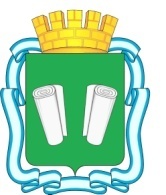 городская Думагородского округа Кинешма шестого созываРЕШЕНИЕот 23.12.2015 № 8/77О бюджете городского округа Кинешма на 2016 год	В соответствии с Бюджетным кодексом Российской Федерации, Федеральным законом от 6 октября 2003 года № 131 – ФЗ «Об общих принципах организации местного самоуправления в Российской Федерации», Уставом муниципального образования «Городской округ Кинешма»городская Дума городского округа Кинешма решила:1. Утвердить основные характеристики бюджета городского округа на 2016 год:- прогнозируемый общий объем доходов бюджета городского округа Кинешма в сумме 1 079 427,2 тыс. руб.;- общий объем расходов бюджета городского округа Кинешма в сумме 1 115 748,1 тыс. руб.;- дефицит бюджета городского округа Кинешма в сумме 36 320,9 тыс. руб.;2. Установить, что в доходы бюджета городского округа в 2016 году поступает 50 процентов от прибыли муниципальных унитарных предприятий, оставшихся после уплаты налогов и иных обязательных платежей (чистой прибыли) по результатам финансово – хозяйственной деятельности за 2015 год.	Перечисление средств в бюджет городского округа Кинешма осуществляется в порядке, установленном решением Кинешемской городской Думы от 28.10.2009 № 70/686 «Об утверждении Положения «О порядке перечисления муниципальными унитарными предприятиями в бюджет городского округа Кинешма части прибыли, оставшейся после уплаты налогов и иных обязательных платежей».3. Утвердить показатели доходов бюджета городского округа Кинешма по кодам бюджетной классификации доходов на 2016 год согласно приложению 1 к настоящему решению.4. Утвердить перечень главных администраторов доходов бюджета городского округа Кинешма с указанием объема закрепленных за ними доходов бюджета городского округа Кинешма в разрезе кодов классификации доходов бюджета на 2016 год согласно приложению 2 к настоящему решению.5. Утвердить перечень главных администраторов источников финансирования дефицита бюджета городского округа Кинешма и объемов администрируемых источников финансирования дефицита бюджета городского округа Кинешма по кодам классификации источников финансирования дефицита бюджета на 2016 год согласно приложению 3 к настоящему решению.6. Утвердить распределение бюджетных ассигнований по разделам, подразделам и целевым статьям муниципальных программ и непрограммным направлениям деятельности, группам видов расходов классификации расходов бюджета городского округа Кинешма на 2016 год согласно приложению 4 к настоящему решению.7. Утвердить ведомственную структуру расходов бюджета городского округа Кинешма по главным распорядителям бюджетных средств, разделам, подразделам и целевым статьям (муниципальным программам и непрограммным направлениям деятельности), группам видов расходов классификации расходов бюджета городского округа Кинешма на 2016 год согласно приложению 5 к настоящему решению.8. Утвердить общий объем бюджетных ассигнований, направленных на исполнение публичных нормативных обязательств на 2016 год в сумме 613,0 тыс. руб.;9. Утвердить в пределах общего объема доходов бюджета городского округа Кинешма, утвержденного пунктом 1 настоящего решения, объем межбюджетных трансфертов, получаемых из областного бюджета на 2016 год в сумме 691 821,9 тыс. руб.10. Утвердить источники финансирования дефицита бюджета городского округа Кинешма на 2016 год согласно приложению 6 к настоящему решению.Установить, что в 2016 году остатки средств на счете бюджета городского округа Кинешма, сложившиеся по состоянию на 1 января 2016 года, за исключением остатков неиспользованных межбюджетных трансфертов, полученных из областного бюджета в форме субсидий, субвенций, имеющих целевое назначение, а также утвержденного в составе источников финансирования дефицита бюджета городского округа Кинешма снижения остатков средств на счете бюджета городского округа Кинешма на 2016 год, направляются на покрытие временных кассовых разрывов, возникающих в ходе исполнения бюджета городского округа Кинешма.11. Утвердить верхний предел муниципального долга городского округа Кинешма на 1 января 2017 года в сумме 155 859,5 тыс. руб., в том числе верхний предел долга по муниципальным гарантиям городского округа Кинешма в сумме 0,0 тыс. руб.;12. Утвердить размер резервного фонда администрации городского округа Кинешма на 2016 год в сумме 2 000,0 тыс. руб.13. Утвердить общий объем бюджетных ассигнований муниципального дорожного фонда на 2016 год в сумме 45 549,2 тыс. руб.14. Утвердить предельный объем муниципального долга городского округа Кинешма на 2016 год в сумме 387 605,3 тыс. руб.;15. Утвердить в пределах общего объема расходов бюджета городского округа Кинешма, утвержденного пунктом 1 решения, объем расходов на обслуживание муниципального долга городского округа Кинешма на 2016 год в сумме 6 687,5 тыс. руб.	16. Установить, что бюджетные ассигнования, предусмотренные настоящим решением на предоставление субсидий юридическим лицам, индивидуальным предпринимателям, а также физическим лицам - производителям товаров, работ, услуг направляются в порядках, устанавливаемых администрацией городского округа Кинешма:1) управляющим организациям, ТСЖ, ЖСК, организациям, осуществляющим оказание услуг по содержанию общего имущества дома при непосредственной форме управления:- осуществляющим управление муниципальными общежитиями городского округа Кинешма;- на возмещение затрат, связанных с устранением и предотвращением аварийных ситуаций на системах коммунальной инфраструктуры;2) субъектам малого предпринимательства:- в рамках реализации муниципальной программы городского округа Кинешма «Экономическое развитие и инновационная экономика городского округа Кинешма» на предоставление субсидий субъектам малого предпринимательства;3) финансирования из бюджетных средств расходов на погребение неизвестных и невостребованных трупов.Установить, что субсидии иным некоммерческим организациям, не являющимся муниципальными учреждениями, предусмотренные настоящим решением, предоставляются в порядках, определяемых администрацией городского округа Кинешма:оказание финансовой поддержки территориальным общественным самоуправлениям;оказание поддержки гражданам, участвующим в охране общественного порядка, создание условий для деятельности народных дружин;3) социально ориентированным организациям, зарегистрированным и действующим на территории городского округа Кинешма.17. Установить, что в 2016 году обеспечение питанием спасателей поисково - спасательного отряда муниципального учреждения «Управление по делам гражданской обороны и чрезвычайным ситуациям городского округа Кинешма» при несении круглосуточного дежурства осуществляется из расчета 66,38 рублей за дежурство.18. Утвердить Программу муниципальных заимствований городского округа Кинешма на 2016 год согласно приложению 7 к настоящему решению.	19. Настоящее решение вступает в силу с 1 января 2016 года.20. Опубликовать настоящее решение в официальном источнике опубликования муниципальных правовых актов городского округа Кинешма «Вестник органов местного самоуправления городского округа Кинешма».Приложение 2
к  решению городской Думы 
городского округа Кинешма 
"О бюджете городского округа 
 Кинешма на 2016 год"
от  23.12.2015 № 8/77     Приложение 6
к  решению городской Думы 
городского округа Кинешма  
"О бюджете городского округа 
 Кинешма на 2016 год" 
от  23.12.2015 № 8/77     Приложение 7
к  решению городской Думы
 городского круга Кинешма  
"О бюджете городского округа 
 Кинешма на 2016 год"
от  23.12.2015 № 8/77     Главагородского округа Кинешма _____________________А.И. Крупин            Председатель городской Думы городского округа Кинешма               _________________М.А. БатинПриложение 1
к решению городской Думы 
городского округа Кинешма 
"О бюджете городского округа 
 Кинешма на 2016 год"
от  23.12.2015 № 8/77     Приложение 1
к решению городской Думы 
городского округа Кинешма 
"О бюджете городского округа 
 Кинешма на 2016 год"
от  23.12.2015 № 8/77     Приложение 1
к решению городской Думы 
городского округа Кинешма 
"О бюджете городского округа 
 Кинешма на 2016 год"
от  23.12.2015 № 8/77     Показатели  доходов бюджета городского округа Кинешма 
по кодам бюджетной классификации доходов на 2016 годПоказатели  доходов бюджета городского округа Кинешма 
по кодам бюджетной классификации доходов на 2016 годПоказатели  доходов бюджета городского округа Кинешма 
по кодам бюджетной классификации доходов на 2016 год(тыс.руб.)Код бюджетной классификации Российской ФедерацииНаименование доходовСумма на 2016 годКод бюджетной классификации Российской ФедерацииНаименование доходовСумма на 2016 годКод бюджетной классификации Российской ФедерацииНаименование доходовСумма на 2016 год 1 00 00000 00 0000 000НАЛОГОВЫЕ И НЕНАЛОГОВЫЕ ДОХОДЫ387 605,30 1 01 00000 00 0000 000НАЛОГИ НА ПРИБЫЛЬ, ДОХОДЫ121 612,50 1 01 02000 01 0000 110Налог на доходы физических лиц121 612,50 1 01 02010 01 0000 110Налог на доходы физических лиц с доходов, источником которых является налоговый агент, за исключением доходов, в отношении которых исчисление и уплата налога осуществляются в соответствии со статьями 227, 227.1 и 228 Налогового кодекса Российской Федерации119 531,80 1 01 02020 01 0000 110Налог на доходы физических лиц с доходов, полученных от осуществления деятельности физическими лицами, зарегистрированными в качестве индивидуальных предпринимателей, нотариусов, занимающихся частной практикой, адвокатов, учредивших адвокатские кабинеты, и других лиц, занимающих частной практикой в соответствии со статьей 227 Налогового кодекса Российской Федерации796,901 01 02030 01 0000 110Налог на доходы физических лиц с доходов, полученных физическими лицами в соответствии со статьей 228 Налогового Кодекса Российской Федерации575,501 01 02040 01 0000 110Налог на доходы физических лиц в виде фиксированных авансовых платежей с доходов, полученных физическими лицами, являющимися иностранными гражданами, осуществляющими трудовую деятельность по найму на основании патента в соответствии со статьей 227.1 Налогового кодекса Российской Федерации708,301 03 00000 00 0000 000НАЛОГИ НА ТОВАРЫ (РАБОТЫ, УСЛУГИ), РЕАЛИЗУЕМЫЕ НА ТЕРРИТОРИИ РОССИЙСКОЙ ФЕДЕРАЦИИ11 881,401 03 02000 01 0000 110Акцизы по подакцизным товарам (продукции), производимым на территории Российской Федерации11 881,40 1 03 02230 01 0000 110Доходы от уплаты акцизов на дизельное топливо, подлежащие распределению между бюджетами субъектов Российской Федерации и местными бюджетами с учетом установленных дифференцированных нормативов отчислений в местные бюджеты3 959,60 1 03 02240 01 0000 110Доходы от уплаты акцизов на моторные масла для дизельных и (или) карбюраторных (инжекторных) двигателей, подлежащие распределению между бюджетами субъектов Российской Федерации и местными бюджетами с учетом установленных дифференцированных нормативов отчислений в местные бюджеты77,201 03 02250 01 0000 110Доходы от уплаты акцизов на автомобильный бензин, подлежащие распределению между бюджетами субъектов Российской Федерации и местными бюджетами с учетом установленных дифференцированных нормативов отчислений в местные бюджеты7 844,60 1 05 00000 00 0000 000НАЛОГИ НА СОВОКУПНЫЙ ДОХОД70 451,70 1 05 02000 00 0000 110Единый налог на вмененный доход для отдельных видов деятельности63 912,70 1 05 02010 02 0000 110Единый налог на вмененный доход для отдельных видов деятельности63 912,70 1 05 03000 00 0000 110Единый сельскохозяйственный налог39,00 1 05 03010 01 0000 110Единый сельскохозяйственный налог39,001 05 04000 02 0000 110Налог, взимаемый в связи с применением патентной системы налогообложения6 500,001 05 04010 02 0000 110Налог, взимаемый в связи с применением патентной системы налогообложения, зачисляемый в бюджеты городских округов6 500,00 1 06 00000 00 0000 000НАЛОГИ НА ИМУЩЕСТВО102 210,60 1 06 01000 00 0000 110Налог на имущество физических лиц13 227,00 1 06 01020 04 0000 110Налог на имущество физических лиц, взимаемый по ставкам, применяемым к объектам налогообложения, расположенным в границах городских округов13 227,00 1 06 06000 00 0000 110Земельный налог88 983,60 1 06 06032 04 0000 110Земельный налог с организаций, обладающих земельным участком, расположенным в границах городских округов72 984,70 1 06 06042 04 0000 110Земельный налог с физических лиц, обладающих земельным участком, расположенным в границах городских округов15 998,90 1 08 00000 00 0000 000ГОСУДАРСТВЕННАЯ ПОШЛИНА6 860,00 1 08 03000 01 0000 110Государственная пошлина по делам, рассматриваемым в судах общей юрисдикции, мировыми судьями6 800,00 1 08 03010 01 0000 110Государственная пошлина по делам, рассматриваемым в судах общей юрисдикции, мировыми судьями (за исключением Верховного Суда Российской Федерации)6 800,00 1 08 07000 01 0000 110Государственная пошлина за государственную регистрацию, а также за совершение прочих юридически значимых действий60,00 1 08 07150 01 0000 110Государственная пошлина за выдачу разрешения на установку рекламной конструкции60,00 1 11 00000 00 0000 000ДОХОДЫ ОТ ИСПОЛЬЗОВАНИЯ ИМУЩЕСТВА, НАХОДЯЩЕГОСЯ В ГОСУДАРСТВЕННОЙ И МУНИЦИПАЛЬНОЙ СОБСТВЕННОСТИ34 838,50 1 11 05000 00 0000 120Доходы, получаемые в виде арендной либо иной платы за передачу в возмездное пользование государственного и муниципального имущества (за исключением имущества бюджетных и автономных учреждений, а также имущества государственных и муниципальных унитарных предприятий, в том числе казенных)32 500,001 11 05010 00 0000 120Доходы, получаемые в виде арендной платы за земельные участки, государственная собственность на которые не разграничена, а также средства от продажи права на заключение договоров аренды указанных земельных участков29 000,00 1 11 05012 04 0000 120Доходы, получаемые в виде арендной платы за земельные участки, государственная собственность на которые не разграничена и которые расположены в границах городских округов, а также средства от продажи права на заключение договоров аренды указанных земельных участков29 000,001 11 05030 00 0000 120Доходы от сдачи в аренду имущества, находящегося в оперативном управлении органов государственной власти, органов местного самоуправления, государственных внебюджетных фондов и созданных ими учреждений (за исключением имущества бюджетных и автономных учреждений)3 500,00 1 11 05034 04 0000 120Доходы от сдачи в аренду имущества, находящегося в оперативном управлении органов управления городских округов и созданных ими учреждений (за исключением имущества муниципальных бюджетных и автономных учреждений)3 500,00 1 11 07000 00 0000 120Платежи от государственных и муниципальных унитарных предприятий1 318,501 11 07010 00 0000 120Доходы от перечисления части прибыли государственных и муниципальных унитарных предприятий, остающейся после уплаты налогов и обязательных платежей1 318,50 1 11 07014 04 0000 120Доходы от перечисления части прибыли, остающейся после уплаты налогов и иных обязательных платежей муниципальных унитарных предприятий, созданных городскими округами1 318,50 1 11 09000 00 0000 120Прочие доходы от использования имущества и прав, находящихся в государственной и муниципальной собственности (за исключением имущества бюджетных и автономных учреждений, а также имущества государственных и муниципальных унитарных предприятий, в том числе казенных)1 020,00 1 11 09044 04 0000 120Прочие поступления от использования имущества, находящегося в собственности городских округов (за исключением имущества муниципальных бюджетных и автономных учреждений, а также имущества муниципальных унитарных предприятий, в том числе казенных)1 020,00 1 12 00000 00 0000 000ПЛАТЕЖИ ПРИ ПОЛЬЗОВАНИИ ПРИРОДНЫМИ РЕСУРСАМИ1 306,50 1 12 01000 01 0000 120Плата за негативное воздействие на окружающую среду1 306,501 12 01010 01 0000 120Плата  за   выбросы   загрязняющих   веществ   в   атмосферный воздух стационарными объектами235,201 12 01030 01 0000 120Плата за сбросы загрязняющих  веществ  в  водные объекты201,30 1 12 01040 01 0000 120Плата за размещение отходов производства и потребления870,00 1 13 00000 00 0000 000ДОХОДЫ ОТ ОКАЗАНИЯ ПЛАТНЫХ УСЛУГ (РАБОТ) И КОМПЕНСАЦИИ ЗАТРАТ ГОСУДАРСТВА2 067,00 1 13 01000 00 0000 000Доходы от оказания платных услуг (работ)2 067,00 1 13 01994 04 0000 130Прочие доходы от оказания платных услуг (работ) получателями средств бюджетов городских округов2 067,00 1 14 00000 00 0000 000ДОХОДЫ ОТ ПРОДАЖИ МАТЕРИАЛЬНЫХ И НЕМАТЕРИАЛЬНЫХ АКТИВОВ32 300,00 1 14 02000 00 0000 000Доходы от реализации имущества, находящегося в государственной и муниципальной собственности (за исключением имущества бюджетных и автономных учреждений, а также имущества государственных и муниципальных унитарных предприятий, в том числе казенных)26 000,00 1 14 02043 04 0000 410Доходы от реализации иного имущества, находящегося в собственности городских округов (за исключением имущества муниципальных бюджетных и автономных учреждений, а также имущества муниципальных унитарных предприятий, в том числе казенных), в части реализации основных  средств по указанному имуществу26 000,00 1 14 06000 00 0000 430Доходы от продажи земельных участков, находящихся в государственной и муниципальной собственности6 300,00 1 14 06012 04 0000 430Доходы от продажи земельных участков, государственная собственность на которые не разграничена и которые расположены в границах городских округов6 300,00 1 16 00000 00 0000 000ШТРАФЫ, САНКЦИИ, ВОЗМЕЩЕНИЕ УЩЕРБА2 480,60 1 16 03000 00 0000 140Денежные взыскания (штрафы) за нарушение законодательства о налогах и сборах142,50 1 16 03010 01 0000 140Денежные взыскания (штрафы) за нарушение законодательства о налогах и сборах, предусмотренные статьями 116, 118, статьей 119.1, пунктами 1 и 2 статьи 120, статьями 125, 126, 128, 129, 129.1, 132, 133, 134, 135, 135.1 Налогового кодекса Российской Федерации100,00 1 16 03030 01 0000 140Денежные взыскания (штрафы) за административные правонарушения в области налогов и сборов, предусмотренные Кодексом Российской Федерации об административных правонарушениях42,501 16 06000 01 0000 140Денежные взыскания (штрафы) за нарушение законодательства о применении контрольно-кассовой техники при осуществлении наличных денежных расчетов и (или) расчетов с использованием платежных карт80,001 16 08000 01 0000 140Денежные взыскания (штрафы) за административные правонарушения в области государственного регулирования производства и оборота этилового спирта, алкогольной, спиртосодержащей и табачной продукции130,001 16 08010 01 0000 140Денежные взыскания (штрафы) за административные правонарушения в области государственного регулирования производства и оборота этилового спирта, алкогольной, спиртосодержащей продукции80,001 16 08020 01 0000 140Денежные взыскания (штрафы) за административные правонарушения в области государственного регулирования производства и оборота табачной продукции50,00 1 16 25000 00 0000 140Денежные взыскания (штрафы) за нарушение законодательства Российской Федерации о недрах, об особо охраняемых природных территориях, об охране и использовании животного мира, об экологической экспертизе, в области охраны окружающей среды, о рыболовстве и сохранении водных биологических ресурсов, земельного законодательства, лесного законодательства, водного законодательства50,001 16 25060 01 0000 140Денежные взыскания (штрафы) за нарушение земельного законодательства50,00 1 16 28000 01 0000 140Денежные взыскания (штрафы) за нарушение законодательства в области обеспечения санитарно-эпидемиологического благополучия человека и законодательства в сфере защиты прав потребителей13,501 16 33000 00 0000 140 Денежные взыскания (штрафы) за нарушение законодательства Российской Федерации о контрактной системе в сфере закупок товаров, работ, услуг для обеспечения государственных и муниципальных нужд39,001 16 33040 04 0000 140 Денежные взыскания (штрафы) за нарушение законодательства Российской Федерации о контрактной системе в сфере закупок товаров, работ, услуг для обеспечения государственных и муниципальных нужд для нужд городских округов39,001 16 43000 01 0000 140Денежные взыскания (штрафы) за нарушение законодательства Российской Федерации об административных правонарушениях, предусмотренные статьей 20.25 Кодекса Российской Федерации об административных правонарушениях44,001 16 51020 02 0000 140Денежные взыскания (штрафы), установленные законами субъектов Российской Федерации за несоблюдение муниципальных правовых актов, зачисляемые в бюджеты городских округов106,00 1 16 90000 00 0000 140Прочие поступления от денежных взысканий (штрафов) и иных сумм в возмещение ущерба1 875,60 1 16 90040 04 0000 140Прочие поступления от денежных взысканий (штрафов) и иных сумм в возмещение ущерба, зачисляемые в бюджеты городских округов1 875,60 1 17 00000 00 0000 000ПРОЧИЕ НЕНАЛОГОВЫЕ ДОХОДЫ1 596,50 1 17 05000 00 0000 180Прочие неналоговые доходы1 596,50 1 17 05040 04 0002 180Плата по договорам на установку и эксплуатацию рекламной конструкции для учета прочих неналоговых доходов бюджетов городских округов636,00 1 17 05040 04 0003 180Взносы от погашения ипотечных кредитов для учета прочих неналоговых доходов бюджетов городских округов892,50 1 17 05040 04 0004 180Прочие неналоговые доходы бюджетов городских округов68,00 2 00 00000 00 0000 000БЕЗВОЗМЕЗДНЫЕ ПОСТУПЛЕНИЯ691 821,90 2 02 00000 00 0000 000Безвозмездные поступления от других бюджетов бюджетной системы Российской Федерации691 821,90 2 02 01000 00 0000 151Дотации бюджетам субъектов Российской Федерации и муниципальных образований356 747,40 2 02 01001 04 0000 151Дотации бюджетам городских округов на выравнивание бюджетной обеспеченности356 747,40 2 02 02000 00 0000 151Субсидии бюджетам бюджетной системы Российской Федерации (межбюджетные субсидии)18 326,10 2 02 02999 04 0000 151Прочие субсидии бюджетам городских округов18 326,10 2 02 03000 00 0000 151Субвенции бюджетам субъектов Российской Федерации и муниципальных образований316 732,902 02 03007 04 0000 151Субвенции бюджетам городских округов на составление (изменение) списков кандидатов в присяжные заседатели федеральных судов общей юрисдикции в Российской Федерации33,40 2 02 03024 04 0000 151Субвенции бюджетам городских округов на выполнение передаваемых полномочий субъектов Российской Федерации42 616,202 02 03119 04 0000 151Субвенции бюджетам городских округов на предоставление жилых помещений детям-сиротам и детям, оставшимся без попечения родителей, лицам из их числа по договорам найма специализированных жилых помещений5 926,002 02 03999 04 0000 151Прочие субвенции бюджетам городских округов268 157,30 2 02 04000 00 0000 151Иные межбюджетные трансферты15,50 2 02 04025 04 0000 151Межбюджетные трансферты, передаваемые бюджетам городских округов на комплектование книжных фондов библиотек муниципальных образований15,502 08 00000 00 0000 000ПЕРЕЧИСЛЕНИЯ ДЛЯ ОСУЩЕСТВЛЕНИЯ ВОЗВРАТА (ЗАЧЕТА) ИЗЛИШНЕ УПЛАЧЕННЫХ ИЛИ ИЗЛИШНЕ ВЗЫСКАННЫХ СУММ НАЛОГОВ, СБОРОВ И ИНЫХ ПЛАТЕЖЕЙ, А ТАКЖЕ СУММ ПРОЦЕНТОВ ЗА НЕСВОЕВРЕМЕННОЕ ОСУЩЕСТВЛЕНИЕ ТАКОГО ВОЗВРАТА И ПРОЦЕНТОВ, НАЧИСЛЕННЫХ НА ИЗЛИШНЕ ВЗЫСКАННЫЕ СУММЫ0,002 08 04000 04 0000 180Перечисления из бюджетов городских округов (в бюджеты городских округов) для осуществления возврата (зачета) излишне уплаченных или излишне взысканных сумм налогов, сборов и иных платежей, а также сумм процентов за несвоевременное осуществление такого возврата и процентов, начисленных на излишне взысканные суммы0,00В С Е Г О:1 079 427,20Перечень главных администраторов доходов бюджета городского округа Кинешма
 с указанием объема закрепленных за ними доходов бюджета городского округа Кинешма в разрезе кодов классификации доходов бюджета на 2016 годПеречень главных администраторов доходов бюджета городского округа Кинешма
 с указанием объема закрепленных за ними доходов бюджета городского округа Кинешма в разрезе кодов классификации доходов бюджета на 2016 годПеречень главных администраторов доходов бюджета городского округа Кинешма
 с указанием объема закрепленных за ними доходов бюджета городского округа Кинешма в разрезе кодов классификации доходов бюджета на 2016 год(тыс. руб.)Наименование доходовКод бюджетной классификации Российской ФедерацииСумма 
на 2016 годНаименование доходовКод бюджетной классификации Российской ФедерацииСумма 
на 2016 годНаименование доходовКод бюджетной классификации Российской ФедерацииСумма 
на 2016 годУправление Федеральной службы по надзору в сфере природопользования (Росприроднадзора) по Ивановской области0481 306,50Плата  за   выбросы   загрязняющих   веществ   в   атмосферный воздух стационарными объектами1 12 01010 01 0000 120235,20Плата за сбросы загрязняющих  веществ  в  водные объекты1 12 01030 01 0000 120201,30Плата за размещение отходов производства и потребления1 12 01040 01 0000 120870,00Управление Федерального казначейства по Ивановской области10011 881,40Доходы от уплаты акцизов на дизельное топливо, подлежащие распределению между бюджетами субъектов Российской Федерации и местными бюджетами с учетом установленных дифференцированных нормативов отчислений в местные бюджеты1 03 02230 01 0000 1103 959,60Доходы от уплаты акцизов на моторные масла для дизельных и (или) карбюраторных (инжекторных) двигателей, подлежащие распределению между бюджетами субъектов Российской Федерации и местными бюджетами с учетом установленных дифференцированных нормативов отчислений в местные бюджеты1 03 02240 01 0000 11077,20Доходы от уплаты акцизов на автомобильный бензин, подлежащие распределению между бюджетами субъектов Российской Федерации и местными бюджетами с учетом установленных дифференцированных нормативов отчислений в местные бюджеты1 03 02250 01 0000 1107 844,60Управление государственного автодорожного надзора по Ивановской области Федеральной службы по надзору в сфере транспорта1065,00Прочие поступления от денежных взысканий (штрафов) и иных сумм в возмещение ущерба, зачисляемые в бюджеты городских округов 1 16 90040 04 0000 1405,00Управление Федеральной службы по надзору в сфере защиты прав потребителей и благополучия человека по Ивановской области14113,00Денежные взыскания (штрафы) за нарушение законодательства в области обеспечения санитарно-эпидемиологического благополучия человека и законодательства в сфере защиты прав потребителей 1 16 28000 01 0000 14012,00Прочие поступления от денежных взысканий (штрафов) и иных сумм в возмещение ущерба, зачисляемые в бюджеты городских округов 1 16 90040 04 0000 1401,00Управление Федеральной антимонопольной службы по Ивановской области16139,00Денежные взыскания (штрафы) за нарушение законодательства Российской Федерации о контрактной системе в сфере закупок товаров, работ, услуг для обеспечения государственных и муниципальных нужд для нужд городских округов1 16 33040 04 0000 14039,00Федеральное казенное учреждение "Центр Государственной инспекции по маломерным судам Министерства Российской Федерации по делам гражданской обороны, чрезвычайным ситуациям и ликвидации последствий стихийных бедствий по Ивановской области"1777,00Прочие поступления от денежных взысканий (штрафов) и иных сумм в возмещение ущерба, зачисляемые в бюджеты городских округов 1 16 90040 04 0000 1407,00Межрайонная инспекция Федеральной налоговой службы №5 по Ивановской области182301 297,30Налог на доходы физических лиц с доходов, источником которых является налоговый агент, за исключением доходов, в отношении которых исчисление и уплата налога осуществляются в соответствии со статьями 227, 227.1 и 228 Налогового кодекса Российской Федерации 1 01 02010 01 0000 110119 531,80Налог на доходы физических лиц с доходов, полученных от осуществления деятельности физическими лицами, зарегистрированными в качестве индивидуальных предпринимателей, нотариусов, занимающихся частной практикой, адвокатов, учредивших адвокатские кабинеты, и других лиц, занимающих частной практикой в соответствии со статьей 227 Налогового кодекса Российской Федерации 1 01 02020 01 0000 110796,90Налог на доходы физических лиц с доходов, полученных физическими лицами в соответствии со статьей 228 Налогового Кодекса Российской Федерации1 01 02030 01 0000 110575,50Налог на доходы физических лиц в виде фиксированных авансовых платежей с доходов, полученных физическими лицами, являющимися иностранными гражданами, осуществляющими трудовую деятельность по найму на основании патента в соответствии со статьей 227.1 Налогового кодекса Российской Федерации1 01 02040 01 0000 110708,30Единый налог на вмененный доход для отдельных видов деятельности 1 05 02010 02 0000 11063 912,70Единый сельскохозяйственный налог 1 05 03010 01 0000 11039,00Налог, взимаемый в связи с применением патентной системы налогообложения, зачисляемый в бюджеты городских округов1 05 04010 02 0000 1106 500,00Налог на имущество физических лиц, взимаемый по ставкам, применяемым к объектам налогообложения, расположенным в границах городских округов 1 06 01020 04 0000 11013 227,00Земельный налог с организаций, обладающих земельным участком, расположенным в границах городских округов 1 06 06032 04 0000 11072 984,70Земельный налог с физических лиц, обладающих земельным участком, расположенным в границах городских округов 1 06 06042 04 0000 11015 998,90Государственная пошлина по делам, рассматриваемым в судах общей юрисдикции, мировыми судьями (за исключением Верховного Суда Российской Федерации) 1 08 03010 01 0000 1106 800,00Денежные взыскания (штрафы) за нарушение законодательства о налогах и сборах, предусмотренные статьями 116, 118, статьей 119.1, пунктами 1 и 2 статьи 120, статьями 125, 126, 128, 129, 129.1, 132, 133, 134, 135, 135.1 Налогового кодекса Российской Федерации 1 16 03010 01 0000 140100,00Денежные взыскания (штрафы) за административные правонарушения в области налогов и сборов, предусмотренные Кодексом Российской Федерации об административных правонарушениях 1 16 03030 01 0000 14042,50Денежные взыскания (штрафы) за нарушение законодательства о применении контрольно-кассовой техники при осуществлении наличных денежных расчетов и (или) расчетов с использованием платежных карт1 16 06000 01 0000 14080,00Управление Министерства внутренних дел Российской Федерации по Ивановской области1881 945,50Денежные взыскания (штрафы) за административные правонарушения в области государственного регулирования производства и оборота этилового спирта, алкогольной, спиртосодержащей продукции1 16 08010 01 0000 14080,00Денежные взыскания (штрафы) за административные правонарушения в области государственного регулирования производства и оборота табачной продукции1 16 08020 01 0000 14050,00Денежные взыскания (штрафы) за нарушение законодательства в области обеспечения санитарно-эпидемиологического благополучия человека и законодательства в сфере защиты прав потребителей1 16 28000 01 0000 1401,50Денежные взыскания (штрафы) за нарушение законодательства Российской Федерации об административных правонарушениях, предусмотренные статьей 20.25 Кодекса Российской Федерации об административных правонарушениях1 16 43000 01 0000 14044,00Прочие поступления от денежных взысканий (штрафов) и иных сумм в возмещение ущерба, зачисляемые в бюджеты городских округов 1 16 90040 04 0000 1401 770,00Управление Федеральной службы государственной регистрации, кадастра и картографии по Ивановской области32150,00Денежные взыскания (штрафы) за нарушение земельного законодательства1 16 25060 01 0000 14050,00"Комитет по культуре и туризму администрации городского округа Кинешма"951539,00Прочие доходы от оказания платных услуг (работ) получателями средств бюджетов городских округов 1 13 01994 04 0000 130539,00Управление образования администрации городского округа Кинешма95368,00Прочие неналоговые доходы бюджетов городских округов 1 17 05040 04 0004 18068,00Финансовое управление администрации городского округа Кинешма954691 821,90Дотации бюджетам городских округов на выравнивание бюджетной обеспеченности 2 02 01001 04 0000 151356 747,40Прочие субсидии бюджетам городских округов 2 02 02999 04 0000 15118 326,10Субвенции бюджетам городских округов на составление (изменение) списков кандидатов в присяжные заседатели федеральных судов общей юрисдикции в Российской Федерации2 02 03007 04 0000 15133,40Субвенции бюджетам городских округов на выполнение передаваемых полномочий субъектов Российской Федерации 2 02 03024 04 0000 15142 616,20Субвенции бюджетам городских округов на предоставление жилых помещений детям-сиротам и детям, оставшимся без попечения родителей, лицам из их числа по договорам найма специализированных жилых помещений2 02 03119 04 0000 1515 926,00Прочие субвенции бюджетам городских округов2 02 03999 04 0000 151268 157,30Межбюджетные трансферты, передаваемые бюджетам городских округов на комплектование книжных фондов библиотек муниципальных образований2 02 04025 04 0000 15115,50Управление жилищно-коммунального хозяйства администрации городского округа Кинешма9551 020,00Прочие поступления от использования имущества, находящегося в собственности городских округов (за исключением имущества муниципальных бюджетных и автономных учреждений, а также имущества муниципальных унитарных предприятий, в том числе казенных) 1 11 09044 04 0000 1201 020,00Администрация городского округа Кинешма9614 633,60Государственная пошлина за выдачу разрешения на установку рекламной конструкции 1 08 07150 01 0000 11060,00Доходы от перечисления части прибыли, остающейся после уплаты налогов и иных обязательных платежей муниципальных унитарных предприятий, созданных городскими округами 1 11 07014 04 0000 1201 318,50Прочие доходы от оказания платных услуг (работ) получателями средств бюджетов городских округов 1 13 01994 04 0000 1301 528,00Денежные взыскания (штрафы), установленные законами субъектов Российской Федерации за несоблюдение муниципальных правовых актов, зачисляемые в бюджеты городских округов1 16 51020 02 0000 140106,00Прочие поступления от денежных взысканий (штрафов) и иных сумм в возмещение ущерба, зачисляемые в бюджеты городских округов 1 16 90040 04 0000 14092,60Плата по договорам на установку и эксплуатацию рекламной конструкции для учета прочих неналоговых доходов бюджетов городских округов 1 17 05040 04 0002 180636,00Взносы от погашения ипотечных кредитов для учета прочих неналоговых доходов бюджетов городских округов 1 17 05040 04 0003 180892,50Комитет имущественных и земельных отношений администрации городского округа Кинешма96564 800,00Доходы, получаемые в виде арендной платы за земельные участки, государственная собственность на которые не разграничена и которые расположены в границах городских округов, а также средства от продажи права на заключение договоров аренды указанных земельных участков 1 11 05012 04 0000 12029 000,00Доходы от сдачи в аренду имущества, находящегося в оперативном управлении органов управления городских округов и созданных ими учреждений (за исключением имущества муниципальных бюджетных и автономных учреждений) 1 11 05034 04 0000 1203 500,00Доходы от реализации иного имущества, находящегося в собственности городских округов (за исключением имущества муниципальных бюджетных и автономных учреждений, а также имущества муниципальных унитарных предприятий, в том числе казенных), в части реализации основных средств по указанному имуществу 1 14 02043 04 0000 41026 000,00Доходы от продажи земельных участков, государственная собственность на которые не разграничена и которые расположены в границах городских округов 1 14 06012 04 0000 4306 300,00В С Е Г О:В С Е Г О:1 079 427,20Приложение 3
к   решению городской Думы 
городского округа Кинешма  
"О бюджете городского округа 
 Кинешма на 2016 год" 
от  23.12.2015 № 8/77     Приложение 3
к   решению городской Думы 
городского округа Кинешма  
"О бюджете городского округа 
 Кинешма на 2016 год" 
от  23.12.2015 № 8/77     Перечень  главных администраторов источников финансирования
 дефицита бюджета городского округа Кинешма и объемов администрируемых
 источников финансирования дефицита бюджета  городского округа Кинешма по кодам классификации источников финансирования дефицита бюджета на 2016 год Перечень  главных администраторов источников финансирования
 дефицита бюджета городского округа Кинешма и объемов администрируемых
 источников финансирования дефицита бюджета  городского округа Кинешма по кодам классификации источников финансирования дефицита бюджета на 2016 год Перечень  главных администраторов источников финансирования
 дефицита бюджета городского округа Кинешма и объемов администрируемых
 источников финансирования дефицита бюджета  городского округа Кинешма по кодам классификации источников финансирования дефицита бюджета на 2016 год Перечень  главных администраторов источников финансирования
 дефицита бюджета городского округа Кинешма и объемов администрируемых
 источников финансирования дефицита бюджета  городского округа Кинешма по кодам классификации источников финансирования дефицита бюджета на 2016 год Перечень  главных администраторов источников финансирования
 дефицита бюджета городского округа Кинешма и объемов администрируемых
 источников финансирования дефицита бюджета  городского округа Кинешма по кодам классификации источников финансирования дефицита бюджета на 2016 год Перечень  главных администраторов источников финансирования
 дефицита бюджета городского округа Кинешма и объемов администрируемых
 источников финансирования дефицита бюджета  городского округа Кинешма по кодам классификации источников финансирования дефицита бюджета на 2016 год Перечень  главных администраторов источников финансирования
 дефицита бюджета городского округа Кинешма и объемов администрируемых
 источников финансирования дефицита бюджета  городского округа Кинешма по кодам классификации источников финансирования дефицита бюджета на 2016 год Перечень  главных администраторов источников финансирования
 дефицита бюджета городского округа Кинешма и объемов администрируемых
 источников финансирования дефицита бюджета  городского округа Кинешма по кодам классификации источников финансирования дефицита бюджета на 2016 год Перечень  главных администраторов источников финансирования
 дефицита бюджета городского округа Кинешма и объемов администрируемых
 источников финансирования дефицита бюджета  городского округа Кинешма по кодам классификации источников финансирования дефицита бюджета на 2016 год Перечень  главных администраторов источников финансирования
 дефицита бюджета городского округа Кинешма и объемов администрируемых
 источников финансирования дефицита бюджета  городского округа Кинешма по кодам классификации источников финансирования дефицита бюджета на 2016 год Перечень  главных администраторов источников финансирования
 дефицита бюджета городского округа Кинешма и объемов администрируемых
 источников финансирования дефицита бюджета  городского округа Кинешма по кодам классификации источников финансирования дефицита бюджета на 2016 год Перечень  главных администраторов источников финансирования
 дефицита бюджета городского округа Кинешма и объемов администрируемых
 источников финансирования дефицита бюджета  городского округа Кинешма по кодам классификации источников финансирования дефицита бюджета на 2016 год Код бюджетной классификации
Российской ФедерацииКод бюджетной классификации
Российской ФедерацииНаименование администратора 2016 годглавного
 администратора 
источников 
внутреннего
финансирования
дефицитаисточников внутреннего финансирования дефицита бюджета городского округаНаименование администратора 2016 годглавного
 администратора 
источников 
внутреннего
финансирования
дефицитаисточников внутреннего финансирования дефицита бюджета городского округаНаименование администратора 2016 год954Финансовое управление  администрации
 городского округа Кинешма36 320,995401 02 00 00 04 0000 710Получение кредитов от кредитных организаций бюджетами городских округов в валюте Российской Федерации155 859,595401 02 00 00 04 0000 810Погашение бюджетами городских округов кредитов от кредитных организаций в валюте Российской Федерации-125 044,995401 05 00 00 00 0000 000Изменение остатков средств на счетах  по учету средств бюджета 5 506,30   95401 05 02 01 04 0000 510Увеличение прочих остатков денежных средств бюджетов городских округов-1 235 286,795401 05 02 01 04 0000 610Уменьшение прочих остатков денежных средств бюджетов городских округов1 240 793,0Приложение 4
к  решению городской 
Думы городского округа Кинешма 
"О бюджете городского округа
 Кинешма на 2016 год"
от  23.12.2015 № 8/77     Приложение 4
к  решению городской 
Думы городского округа Кинешма 
"О бюджете городского округа
 Кинешма на 2016 год"
от  23.12.2015 № 8/77     Приложение 4
к  решению городской 
Думы городского округа Кинешма 
"О бюджете городского округа
 Кинешма на 2016 год"
от  23.12.2015 № 8/77     Приложение 4
к  решению городской 
Думы городского округа Кинешма 
"О бюджете городского округа
 Кинешма на 2016 год"
от  23.12.2015 № 8/77     Приложение 4
к  решению городской 
Думы городского округа Кинешма 
"О бюджете городского округа
 Кинешма на 2016 год"
от  23.12.2015 № 8/77     Приложение 4
к  решению городской 
Думы городского округа Кинешма 
"О бюджете городского округа
 Кинешма на 2016 год"
от  23.12.2015 № 8/77     Приложение 4
к  решению городской 
Думы городского округа Кинешма 
"О бюджете городского округа
 Кинешма на 2016 год"
от  23.12.2015 № 8/77     Распределение бюджетных ассигнований по разделам, подразделам и целевым статьям 
муниципальных программ и непрограммным направлениям деятельности, группам видов расходов 
классификации расходов бюджета городского округа Кинешма на 2016 год Распределение бюджетных ассигнований по разделам, подразделам и целевым статьям 
муниципальных программ и непрограммным направлениям деятельности, группам видов расходов 
классификации расходов бюджета городского округа Кинешма на 2016 год Распределение бюджетных ассигнований по разделам, подразделам и целевым статьям 
муниципальных программ и непрограммным направлениям деятельности, группам видов расходов 
классификации расходов бюджета городского округа Кинешма на 2016 год Распределение бюджетных ассигнований по разделам, подразделам и целевым статьям 
муниципальных программ и непрограммным направлениям деятельности, группам видов расходов 
классификации расходов бюджета городского округа Кинешма на 2016 год Распределение бюджетных ассигнований по разделам, подразделам и целевым статьям 
муниципальных программ и непрограммным направлениям деятельности, группам видов расходов 
классификации расходов бюджета городского округа Кинешма на 2016 год Распределение бюджетных ассигнований по разделам, подразделам и целевым статьям 
муниципальных программ и непрограммным направлениям деятельности, группам видов расходов 
классификации расходов бюджета городского округа Кинешма на 2016 год Распределение бюджетных ассигнований по разделам, подразделам и целевым статьям 
муниципальных программ и непрограммным направлениям деятельности, группам видов расходов 
классификации расходов бюджета городского округа Кинешма на 2016 год тыс.руб.тыс.руб.тыс.руб.тыс.руб.тыс.руб.тыс.руб.тыс.руб.№п/пНаименованиеРазделПодразделЦелевая статьяВид расходовБюджетные ассигнования 2016 год1.Муниципальная программа городского округа Кинешма «Развитие образования городского округа Кинешма»4100000000680 773,891.1.Подпрограмма «Дошкольное образование детей в муниципальных организациях городского округа Кинешма»4110000000258 876,461.1.1.Основное мероприятие «Дошкольное образование. Присмотр и уход за детьми»4110100000258 876,46Организация дошкольного образования и обеспечение функционирования муниципальных организаций07014110100030179 150,31Расходы на выплаты персоналу в целях обеспечения выполнения функций государственными (муниципальными) органами, казенными учреждениями, органами управления государственными внебюджетными фондами070141101000301002 363,60Закупка товаров, работ и услуг для обеспечения государственных (муниципальных) нужд070141101000302001 432,50Предоставление субсидий бюджетным, автономным учреждениям и иным некоммерческим организациям07014110100030600175 227,21Иные бюджетные ассигнования07014110100030800127,00Осуществление переданных органам местного самоуправления государственных полномочий Ивановской области по присмотру и уходу за детьми-сиротами и детьми, оставшимися без попечения родителей, детьми-инвалидами в муниципальных дошкольных образовательных организациях и детьми, нуждающимися в длительном лечении, в муниципальных дошкольных образовательных организациях, осуществляющих оздоровление070141101801002 787,25Закупка товаров, работ и услуг для обеспечения государственных (муниципальных) нужд07014110180100200901,76Предоставление субсидий бюджетным, автономным учреждениям и иным некоммерческим организациям070141101801006001 885,49Финансовое обеспечение государственных гарантий реализации прав на получение общедоступного и бесплатного дошкольного образования в муниципальных дошкольных образовательных организациях и возмещение затрат на финансовое обеспечение получения дошкольного образования в частных дошкольных образовательных организациях, включая расходы на оплату труда, на учебники и учебные, учебно-наглядные пособия, технические средства обучения, игры, игрушки (за исключением расходов на содержание зданий и оплату коммунальных услуг)0701411018017076 938,89Расходы на выплаты персоналу в целях обеспечения выполнения функций государственными (муниципальными) органами, казенными учреждениями, органами управления государственными внебюджетными фондами070141101801701002 761,46Закупка товаров, работ и услуг для обеспечения государственных (муниципальных) нужд0701411018017020035,36Предоставление субсидий бюджетным, автономным учреждениям и иным некоммерческим организациям0701411018017060074 142,071.2.Подпрограмма «Поддержка развития системы дошкольного образования городского округа Кинешма»412000000022 014,311.2.1.Основное мероприятие «Модернизация и развитие инфраструктуры системы дошкольного образования»4120100000200,00Обеспечение дальнейшего развития сети дошкольных образовательных организаций и организаций различных вариативных моделей получения дошкольного образования07014120110010200,00Предоставление субсидий бюджетным, автономным учреждениям и иным некоммерческим организациям07014120110010600200,001.2.2.Основное мероприятие «Содействие развитию дошкольного образования»41202000008 250,00Обеспечение пожарной безопасности муниципальных организаций дошкольного образования070141202100401 850,00Закупка товаров, работ и услуг для обеспечения государственных (муниципальных) нужд07014120210040200100,00Предоставление субсидий бюджетным, автономным учреждениям и иным некоммерческим организациям070141202100406001 750,00Укрепление материально-технической базы муниципальных организаций дошкольного образования070141202105606 400,00Закупка товаров, работ и услуг для обеспечения государственных (муниципальных) нужд07014120210560200400,00Предоставление субсидий бюджетным, автономным учреждениям и иным некоммерческим организациям070141202105606006 000,001.2.3.Основное мероприятие «Финансовое обеспечение предоставления мер социальной поддержки в сфере дошкольного образования»412030000013 564,31Осуществление переданных органам местного самоуправления государственных полномочий Ивановской области по выплате компенсации части родительской платы за присмотр и уход за детьми в образовательных организациях, реализующих образовательную программу дошкольного образования1004412038011013 564,31Предоставление субсидий бюджетным, автономным учреждениям и иным некоммерческим организациям1004412038011060013 564,311.3.Подпрограмма «Общее образование в муниципальных организациях городского округа Кинешма»4130000000270 729,041.3.1.Основное мероприятие «Реализация программ начального общего, основного общего и среднего общего образования»4130100000259 955,04Повышение средней заработной платы отдельным категориям работников организаций и учреждений бюджетной сферы до средней заработной платы в Ивановской области в соответствии с указами Президента Российской Федерации070241301000102 018,10Расходы на выплаты персоналу в целях обеспечения выполнения функций государственными (муниципальными) органами, казенными учреждениями, органами управления государственными внебюджетными фондами070241301000101002 018,10Организация общего образования и обеспечение функционирования муниципальных  общеобразовательных организаций0702413010004066 718,50Расходы на выплаты персоналу в целях обеспечения выполнения функций государственными (муниципальными) органами, казенными учреждениями, органами управления государственными внебюджетными фондами070241301000401004 055,80Закупка товаров, работ и услуг для обеспечения государственных (муниципальных) нужд070241301000402006 422,70Предоставление субсидий бюджетным, автономным учреждениям и иным некоммерческим организациям0702413010004060055 953,60Иные бюджетные ассигнования07024130100040800286,40Финансовое обеспечение государственных гарантий реализации прав на получение общедоступного и бесплатного дошкольного, начального общего, основного общего, среднего общего образования в муниципальных общеобразовательных организациях, обеспечение дополнительного образования в общеобразовательных организациях, включая расходы на оплату труда, приобретение учебников и учебных пособий средств обучения, игр и игрушек (за исключением расходов на содержание зданий и оплату коммунальных услуг)07024130180150189 453,18Расходы на выплаты персоналу в целях обеспечения выполнения функций государственными (муниципальными) органами, казенными учреждениями, органами управления государственными внебюджетными фондами070241301801501004 811,80Закупка товаров, работ и услуг для обеспечения государственных (муниципальных) нужд07024130180150200251,30Предоставление субсидий бюджетным, автономным учреждениям и иным некоммерческим организациям07024130180150600184 390,08Возмещения затрат на финансовое обеспечение получения дошкольного, начального общего, основного общего, среднего общего образования в частных общеобразовательных организациях, осуществляющих образовательную деятельность по имеющим государственную аккредитацию основным общеобразовательным программам, включая расходы на оплату труда, приобретение учебников и учебных пособий, средств обучения, игр и игрушек (за исключением расходов на содержание зданий и оплату коммунальных услуг)070241301801601 765,26Иные бюджетные ассигнования070241301801608001 765,261.3.2.Основное мероприятие «Финансовое обеспечение предоставления мер социальной поддержки в сфере общего образования»413020000010 774,00Организация питания обучающихся 1 – 4 классов муниципальных общеобразовательных организаций0702413020048010 774,00Закупка товаров, работ и услуг для обеспечения государственных (муниципальных) нужд07024130200480200302,50Предоставление субсидий бюджетным, автономным учреждениям и иным некоммерческим организациям0702413020048060010 471,50Организация питания обучающихся 1 – 4 классов муниципальных общеобразовательных организаций070241302S00490,00Предоставление субсидий бюджетным, автономным учреждениям и иным некоммерческим организациям070241302S00496000,001.4.Подпрограмма «Дополнительное образование в муниципальных организациях городского округа Кинешма»4140000000101 120,591.4.1.Основное мероприятие «Реализация образовательных программ дополнительного образования детей и мероприятия по их реализации в сфере образования»414010000017 412,20Повышение средней заработной платы отдельным категориям работников организаций и учреждений бюджетной сферы до средней заработной платы в Ивановской области в соответствии с указами Президента Российской Федерации070241401000103 248,90Предоставление субсидий бюджетным, автономным учреждениям и иным некоммерческим организациям070241401000106003 248,90Организация дополнительного образования и обеспечение функционирования муниципальных организаций в сфере образования0702414010006014 163,30Предоставление субсидий бюджетным, автономным учреждениям и иным некоммерческим организациям0702414010006060014 163,301.4.2.Основное мероприятие «Реализация образовательных программ дополнительного образования детей и мероприятия по их реализации в области физической культуры и спорта»414020000047 603,09Организация дополнительного образования и обеспечение функционирования муниципальных организаций в области физической культуры и спорта0702414020007046 876,07Предоставление субсидий бюджетным, автономным учреждениям и иным некоммерческим организациям0702414020007060046 876,07Софинансирование расходов, связанных с поэтапным доведением средней заработной платы педагогическим работникам муниципальных организаций дополнительного образования детей в сфере физической культуры и спорта до средней заработной платы учителей в Ивановской области07024140281440727,02Предоставление субсидий бюджетным, автономным учреждениям и иным некоммерческим организациям07024140281440600727,021.4.3.Основное мероприятие «Реализация образовательных программ дополнительного образования детей и мероприятия по их реализации в сфере культуры и искусства»414030000036 105,30Повышение средней заработной платы отдельным категориям работников организаций и учреждений бюджетной сферы до средней заработной платы в Ивановской области в соответствии с указами Президента Российской Федерации070241403000101 778,80Предоставление субсидий бюджетным, автономным учреждениям и иным некоммерческим организациям070241403000106001 778,80Организация дополнительного образования и обеспечение функционирования муниципальных организаций в сфере культуры и искусства0702414030008029 261,60Предоставление субсидий бюджетным, автономным учреждениям и иным некоммерческим организациям0702414030008060029 261,60Софинансирование расходов, связанных с поэтапным доведением средней заработной платы педагогическим работникам муниципальных организаций дополнительного образования детей в сфере культуры и искусства до средней заработной платы учителей в Ивановской области070241403814305 064,90Предоставление субсидий бюджетным, автономным учреждениям и иным некоммерческим организациям070241403814306005 064,901.5.Подпрограмма «Поддержка развития системы дополнительного образования городского округа Кинешма»41500000001 280,001.5.1.Основное мероприятие «Содействие развитию дополнительного образования»41501000001 280,00Обеспечение пожарной безопасности муниципальных организаций дополнительного образования в сфере образования07024150110370100,00Предоставление субсидий бюджетным, автономным учреждениям и иным некоммерческим организациям07024150110370600100,00Мероприятия в рамках подготовки и участия с Спартакиаде школьников07024150110380250,00Предоставление субсидий бюджетным, автономным учреждениям и иным некоммерческим организациям07024150110380600250,00Укрепление материально-технической базы муниципальных организаций дополнительного образования в сфере культуры и искусства07024150110510730,00Предоставление субсидий бюджетным, автономным учреждениям и иным некоммерческим организациям07024150110510600730,00Укрепление материально-технической базы организаций дополнительного образования в области образования07024150110610200,00Предоставление субсидий бюджетным, автономным учреждениям и иным некоммерческим организациям07024150110610600200,001.6.Подпрограмма «Обеспечение деятельности муниципальных организаций»416000000017 403,501.6.1.Основное мероприятие «Информационно-методическое и бухгалтерское сопровождение»416010000017 403,50Обеспечение деятельности централизованных бухгалтерий по осуществлению бухгалтерского обслуживания0709416010009014 520,00Расходы на выплаты персоналу в целях обеспечения выполнения функций государственными (муниципальными) органами, казенными учреждениями, органами управления государственными внебюджетными фондами0709416010009010012 814,10Закупка товаров, работ и услуг для обеспечения государственных (муниципальных) нужд070941601000902001 666,70Иные бюджетные ассигнования0709416010009080039,20Обеспечение деятельности муниципального учреждения «Информационно-методический центр»070941601001002 883,50Расходы на выплаты персоналу в целях обеспечения выполнения функций государственными (муниципальными) органами, казенными учреждениями, органами управления государственными внебюджетными фондами070941601001001002 501,30Закупка товаров, работ и услуг для обеспечения государственных (муниципальных) нужд07094160100100200381,20Иные бюджетные ассигнования070941601001008001,001.7.Подпрограмма «Поддержка развития системы общего образования городского округа Кинешма»41700000009 350,001.7.1.Основное мероприятие «Содействие развитию общего образования»41702000009 250,00Обеспечение пожарной безопасности муниципальных организаций общего образования070241702102901 850,00Закупка товаров, работ и услуг для обеспечения государственных (муниципальных) нужд07024170210290200100,00Предоставление субсидий бюджетным, автономным учреждениям и иным некоммерческим организациям070241702102906001 750,00Укрепление материально-технической базы организаций общего образования070241702105707 400,00Закупка товаров, работ и услуг для обеспечения государственных (муниципальных) нужд07024170210570200400,00Предоставление субсидий бюджетным, автономным учреждениям и иным некоммерческим организациям070241702105706007 000,001.7.2.Основное мероприятие «Развитие интеллектуального и творческого потенциала обучающихся»4170300000100,00Мероприятия в рамках подготовки и участия во Всероссийской олимпиаде школьников07024170310600100,00Закупка товаров, работ и услуг для обеспечения государственных (муниципальных) нужд07024170310600200100,002.Муниципальная программа городского округа Кинешма «Культура городского округа Кинешма»420000000063 140,202.1.Подпрограмма «Наследие»421000000027 456,702.1.1.Основное мероприятие «Библиотечное обслуживание населения»421010000022 946,80Повышение средней заработной платы отдельным категориям работников организаций и учреждений бюджетной сферы до средней заработной платы в Ивановской области в соответствии с указами Президента Российской Федерации080142101000104 043,80Предоставление субсидий бюджетным, автономным учреждениям и иным некоммерческим организациям080142101000106004 043,80Осуществление библиотечного, библиографического и информационного обслуживания пользователей библиотеки0801421010018015 945,40Предоставление субсидий бюджетным, автономным учреждениям и иным некоммерческим организациям0801421010018060015 945,40Работы по формированию, учету, изучению, обеспечению физического сохранения и безопасности фондов библиотеки08014210100280814,00Предоставление субсидий бюджетным, автономным учреждениям и иным некоммерческим организациям08014210100280600814,00Укрепление материально-технической базы библиотек городского округа Кинешма08014210110520140,00Предоставление субсидий бюджетным, автономным учреждениям и иным некоммерческим организациям08014210110520600140,00Комплектование книжных фондов библиотек муниципальных образований и государственных библиотек городов Москвы и Санкт-Петербурга0801421015144015,50Предоставление субсидий бюджетным, автономным учреждениям и иным некоммерческим организациям0801421015144060015,50Софинансирование расходов, связанных с поэтапным доведением средней заработной платы работникам культуры муниципальных учреждений культуры Ивановской области до средней заработной платы в Ивановской области080142101803401 988,10Предоставление субсидий бюджетным, автономным учреждениям и иным некоммерческим организациям080142101803406001 988,102.1.2.Основное мероприятие «Формирование и содержание муниципального архива»42102000004 359,90Оказание информационных услуг на основе архивных документов и обеспечение доступа к архивным документам (копиям) и справочно-поисковым средствам к ним011342102001303 991,90Расходы на выплаты персоналу в целях обеспечения выполнения функций государственными (муниципальными) органами, казенными учреждениями, органами управления государственными внебюджетными фондами011342102001301002 593,30Закупка товаров, работ и услуг для обеспечения государственных (муниципальных) нужд011342102001302001 345,60Иные бюджетные ассигнования0113421020013080053,00Комплектование архивными документами, обеспечение сохранности и учет архивных документов01134210200290368,00Закупка товаров, работ и услуг для обеспечения государственных (муниципальных) нужд01134210200290200368,002.1.3.Основное мероприятие «Охрана, сохранение и популяризация культурного и исторического наследия городского округа Кинешма»4210300000150,00Сохранение, использование, популяризация и охрана объектов культурного наследия, находящихся в собственности городского округа Кинешма, и охрана объектов культурного наследия местного (муниципального) значения08014210310080150,00Закупка товаров, работ и услуг для обеспечения государственных (муниципальных) нужд08014210310080200150,002.2.Подпрограмма «Культурно-досуговая деятельность»422000000029 921,002.2.1.Основное мероприятие «Организация культурного досуга и отдыха населения городского округа Кинешма»422010000029 649,00Повышение средней заработной платы отдельным категориям работников организаций и учреждений бюджетной сферы до средней заработной платы в Ивановской области в соответствии с указами Президента Российской Федерации080142201000104 068,40Предоставление субсидий бюджетным, автономным учреждениям и иным некоммерческим организациям080142201000106004 068,40Создание условий для обеспечения доступа различных социальных групп граждан к культурным благам, развитие самодеятельного народного творчества, поддержка учреждений культуры0801422010011021 159,80Предоставление субсидий бюджетным, автономным учреждениям и иным некоммерческим организациям0801422010011060021 159,80Организация проведения массовых мероприятий08014220100500520,80Закупка товаров, работ и услуг для обеспечения государственных (муниципальных) нужд08014220100500200520,80Софинансирование расходов, связанных с поэтапным доведением средней заработной платы работникам культуры муниципальных учреждений культуры Ивановской области до средней заработной платы в Ивановской области080142201803403 900,00Предоставление субсидий бюджетным, автономным учреждениям и иным некоммерческим организациям080142201803406003 900,002.2.2.Основное мероприятие «Укрепление материально-технической базы муниципальных учреждений культуры городского округа Кинешма»4220300000272,00Укрепление материально-технической базы учреждений культурно-досугового типа08014220310410272,00Предоставление субсидий бюджетным, автономным учреждениям и иным некоммерческим организациям08014220310410600272,002.3.Подпрограмма «Развитие туризма в городском округе Кинешма»42300000005 762,502.3.1.Основное мероприятие «Создание благоприятных условий для устойчивого развития сферы туризма в городском округе Кинешма и повышение потребительского спроса на туристские услуги»4230100000250,00Содействие развитию внутреннего и въездного туризма в городском округе Кинешма04124230100140250,00Предоставление субсидий бюджетным, автономным учреждениям и иным некоммерческим организациям04124230100140600250,002.3.2.Основное мероприятие «Развитие туристской инфраструктуры»42302000005 512,50Разработка проектно-сметной документации по реконструкции берегоукрепления в устье реки Казохи04124230210420196,00Закупка товаров, работ и услуг для обеспечения государственных (муниципальных) нужд04124230210420200196,00Разработка проектно-сметной документации по реконструкции видовых площадок набережной Волжского бульвара под причальные сооружения04124230210430458,60Закупка товаров, работ и услуг для обеспечения государственных (муниципальных) нужд04124230210430200458,60Разработка проектно-сметной документации по реконструкции мостового перехода через реку Казоха04124230210440372,90Закупка товаров, работ и услуг для обеспечения государственных (муниципальных) нужд04124230210440200372,90Разработка проектно-сметной документации по строительству очистных сооружений на выпуске ливневой канализации ул. Карла Маркса, реконструкция сетей канализации ул. Комсомольская, ул. имени Максима Горького04124230210450249,30Закупка товаров, работ и услуг для обеспечения государственных (муниципальных) нужд04124230210450200249,30Разработка проектно-сметной документации по строительству локальных очистных сооружений центра города Кинешма (ОСК-2 по ул. Подгорная), мощность 12000 м3/сутки04124230210460370,50Закупка товаров, работ и услуг для обеспечения государственных (муниципальных) нужд04124230210460200370,50Разработка проектно-сметной документации по реконструкции дамбы и набережной реки Кинешемка с устройством автопарковки у яхт-клуба по ул. Подгорная04124230210480401,70Закупка товаров, работ и услуг для обеспечения государственных (муниципальных) нужд04124230210480200401,70Строительство обеспечивающей инфраструктуры Волжского бульвара в г. Кинешма в рамках туристско-рекреационного кластера «Кинешма купеческая»041242302105001 712,80Закупка товаров, работ и услуг для обеспечения государственных (муниципальных) нужд041242302105002001 712,80Реконструкция берегоукрепления в устье реки Казохи04124230210530591,20Закупка товаров, работ и услуг для обеспечения государственных (муниципальных) нужд04124230210530200591,20Реконструкция видовых площадок набережной Волжского бульвара под причальные сооружения04124230210540152,00Закупка товаров, работ и услуг для обеспечения государственных (муниципальных) нужд04124230210540200152,00Реконструкция мостового перехода через реку Казоха041242302106301 007,50Закупка товаров, работ и услуг для обеспечения государственных (муниципальных) нужд041242302106302001 007,503.Муниципальная программа городского округа Кинешма «Развитие физической культуры и спорта в городском округе Кинешма»43000000001 950,003.1.Подпрограмма «Организация проведения физкультурных и спортивных мероприятий, обеспечение участия спортсменов городского округа в физкультурных и спортивных мероприятиях"43100000001 250,003.1.1.Основное мероприятие «Обеспечение организации и проведения физкультурных и спортивных мероприятий, подготовка спортивного резерва»43101000001 250,00Организация проведения физкультурных и спортивных мероприятий, обеспечение участия спортсменов городского округа Кинешма в физкультурных и спортивных мероприятиях110243101001501 250,00Закупка товаров, работ и услуг для обеспечения государственных (муниципальных) нужд110243101001502001 250,003.2.Подпрограмма «Развитие инфраструктуры и материально-техническое обеспечение сферы физической культуры и спорта»4320000000700,003.2.1.Основное мероприятие «Развитие инфраструктуры сферы физической культуры и спорта»4320100000600,00Реконструкция и ремонт спортивных площадок по месту жительства, подготовка, заливка и содержание катков в зимний период11024320110100600,00Закупка товаров, работ и услуг для обеспечения государственных (муниципальных) нужд1102432011010020081,60Предоставление субсидий бюджетным, автономным учреждениям и иным некоммерческим организациям11024320110100600518,403.2.2.Основное мероприятие «Материально-техническое обеспечение сферы физической культуры и спорта»4320200000100,00Приобретение спортивного инвентаря и оборудования для организации работы по месту жительства1102432021011050,00Предоставление субсидий бюджетным, автономным учреждениям и иным некоммерческим организациям1102432021011060050,00Приобретение спортивного инвентаря и оборудования для лиц с ограниченными возможностями здоровья и инвалидов1102432021012050,00Закупка товаров, работ и услуг для обеспечения государственных (муниципальных) нужд1102432021012020050,004.Муниципальная программа городского округа Кинешма «Поддержка населения городского округа Кинешма»440000000035 687,204.1.Подпрограмма «Обеспечение жильем молодых семей городского округа Кинешма»44100000002 429,304.1.1.Основное мероприятие «Предоставление мер поддержки молодым семьям»44101000002 429,30Обеспечение жильем молодых семей городского округа Кинешма100344101L40012 429,30Социальное обеспечение и иные выплаты населению100344101L40013002 429,304.2.Подпрограмма «Поддержка молодых специалистов работающих в учреждениях социальной сферы городского округа Кинешма»44200000001 590,004.2.1.Основное мероприятие "Предоставление мер поддержки отдельным категориям работников учреждений социальной сферы"44201000001 590,00Обеспечение молодых специалистов жилыми помещениями05014420115010925,00Капитальные вложения в объекты государственной (муниципальной) собственности05014420115010400925,00Ремонт жилых помещений специализированного жилищного фонда05014420115020300,00Закупка товаров, работ и услуг для обеспечения государственных (муниципальных) нужд05014420115020200300,00Предоставление молодому специалисту единовременной денежной выплаты10064420140020125,00Иные бюджетные ассигнования10064420140020800125,00Оплата найма жилых помещений, снимаемых молодыми специалистами10064420140030240,00Иные бюджетные ассигнования10064420140030800240,004.3.Подпрограмма «Содействие занятости населения городского округа Кинешма»44300000002 581,604.3.1.Основное мероприятие «Реализация мероприятий по содействию занятости населения»44301000002 581,60Организация временного трудоустройства несовершеннолетних граждан в возрасте от 14 до 18 лет070744301101301 673,00Предоставление субсидий бюджетным, автономным учреждениям и иным некоммерческим организациям070744301101306001 673,00Организация общественных работ на территории городского округа Кинешма05054430110140908,60Предоставление субсидий бюджетным, автономным учреждениям и иным некоммерческим организациям05054430110140600908,604.4.Подпрограмма «Дети города Кинешма»444000000018 397,804.4.1.Основное мероприятие «Предоставление мер поддержки детям и семьям, имеющим детей»444010000018 397,80Оказание адресной социальной помощи семьям, воспитывающих детей до 18 лет, находящихся в трудной жизненной ситуации10064440110150200,00Социальное обеспечение и иные выплаты населению10064440110150300200,00Содействие в решении жилищных вопросов детей-сирот и детей, оставшихся без попечения родителей10064440140040320,00Закупка товаров, работ и услуг для обеспечения государственных (муниципальных) нужд10064440140040200320,00Поддержка способных и талантливых детей0702444014005060,00Предоставление субсидий бюджетным, автономным учреждениям и иным некоммерческим организациям0702444014005060060,00Поддержка кадетских классов в общеобразовательных учреждениях07024440140060100,00Закупка товаров, работ и услуг для обеспечения государственных (муниципальных) нужд0702444014006020030,00Предоставление субсидий бюджетным, автономным учреждениям и иным некоммерческим организациям0702444014006060070,00Организация экскурсий и обеспечение проездными билетами детей из малообеспеченных семей (учащихся школы – интерната, детей, находящихся в социально – реабилитационном центре, учащихся, посещающих учреждения дополнительного образования07024440140080300,00Закупка товаров, работ и услуг для обеспечения государственных (муниципальных) нужд07024440140080200300,00Организация благотворительной акции «Поможем собрать детей в школу»07024440140090300,00Закупка товаров, работ и услуг для обеспечения государственных (муниципальных) нужд0702444014009020050,00Предоставление субсидий бюджетным, автономным учреждениям и иным некоммерческим организациям07024440140090600250,00Новогодние и рождественские праздники (обеспечение новогодними подарками детей в возрасте от 1 до 14 лет из малообеспеченных и многодетных семей-учащихся общеобразовательных учреждений, воспитанников дошкольных образовательных учреждений, неорганизованных детей, детей в возрасте до 14 лет, обучающихся в МОУ школа – интернат среднего (полного) общего образования № 107024440140100525,00Предоставление субсидий бюджетным, автономным учреждениям и иным некоммерческим организациям07024440140100600525,00Предоставление жилых помещений детям-сиротам и детям, оставшимся без попечения родителей, лицам из их числа по договорам найма специализированных жилых помещений100444401R082016 592,80Капитальные вложения в объекты государственной (муниципальной) собственности100444401R082040016 592,804.5.Подпрограмма «Поддержка отдельных категорий жителей городского округа Кинешма»44500000002 857,004.5.1.Основное мероприятие «Предоставление мер поддержки отдельным категориям жителей»44501000002 857,00Оказание материальной помощи гражданам, оказавшимся в трудной жизненной ситуации10034450140110150,00Социальное обеспечение и иные выплаты населению10034450140110300150,00Пенсионное обеспечение лиц, замещающих выборные муниципальные должности и муниципальные должности муниципальной службы городского округа Кинешма100144501401202 094,00Социальное обеспечение и иные выплаты населению100144501401203002 094,00Материальное обеспечение граждан, удостоенных звания «Почетный гражданин города Кинешма»10034450140130613,00Социальное обеспечение и иные выплаты населению10034450140130300613,004.6.Подпрограмма «Поддержка социально ориентированных некоммерческих организаций»4460000000425,004.6.1.Основное мероприятие «Предоставление мер поддержки социально ориентированным некоммерческим организациям»4460100000425,00Субсидирование социально ориентированных некоммерческих организаций10034460120010425,00Предоставление субсидий бюджетным, автономным учреждениям и иным некоммерческим организациям10034460120010600425,004.7.Подпрограмма «Финансирование из бюджета городского округа расходов на погребение»4470000000103,404.7.1.Основное мероприятие «Оказание поддержки в связи с погребением умерших»4470100000103,40Компенсация затрат по оказанию услуг на погребение неизвестных и невостребованных трупов, в целях возмещения недополученных доходов, возникающих из-за разницы стоимости услуг, определенных органом местного самоуправления городского округа Кинешма и социального пособия на погребение05054470120040103,40Иные бюджетные ассигнования05054470120040800103,404.8.Подпрограмма «Организация отдыха и оздоровления детей»44800000005 022,204.8.1.Основное мероприятие «Отдых и оздоровление детей»44801000005 022,20Организация отдыха и оздоровления детей070744801100601 700,00Предоставление субсидий бюджетным, автономным учреждениям и иным некоммерческим организациям070744801100606001 700,00Обеспечение оздоровления детей (транспортные расходы)07074480140070777,00Закупка товаров, работ и услуг для обеспечения государственных (муниципальных) нужд07074480140070200777,00Софинансирование расходов по организации отдыха детей в каникулярное время в части организации двухразового питания в лагерях дневного пребывания070744801801901 881,60Предоставление субсидий бюджетным, автономным учреждениям и иным некоммерческим организациям070744801801906001 881,60Осуществление переданных государственных полномочий по организации двухразового питания в лагерях дневного пребывания детей-сирот и детей, находящихся в трудной жизненной ситуации07074480180200663,60Предоставление субсидий бюджетным, автономным учреждениям и иным некоммерческим организациям07074480180200600663,604.9.Подпрограмма «Развитие территориального общественного самоуправления»44Б0000000200,004.9.1.Основное мероприятие «Предоставление мер поддержки территориальным общественным самоуправлениям»44Б0100000200,00Оказание финансовой поддержки территориальным общественным самоуправлениям011344Б0160070200,00Предоставление субсидий бюджетным, автономным учреждениям и иным некоммерческим организациям011344Б0160070600200,004.10.Подпрограмма «Оказание поддержки гражданам, участвующим в охране общественного порядка, создание условий для деятельности народных дружин»44В000000020,004.10.1.Основное мероприятие «Оказание мер поддержки гражданам, участвующим в охране общественного порядка»44В010000020,00Оказание поддержки гражданам, участвующим в охране общественного порядка, создание условий для деятельности народных дружин011344В016008020,00Предоставление субсидий бюджетным, автономным учреждениям и иным некоммерческим организациям011344В016008060020,004.11.Подпрограмма "Формирование доступной среды жизнедеятельности для инвалидов"44Г00000002 060,904.11.1.Основное мероприятие «Адаптация объектов социальной инфраструктуры городского округа Кинешма к обслуживанию инвалидов и других маломобильных групп населения»44Г01000002 060,90Установка устройства звуковой сигнализации УЗС-1 (триоли)  на светофорных объектах040944Г0110670483,30Предоставление субсидий бюджетным, автономным учреждениям и иным некоммерческим организациям040944Г0110670600483,30Разметка пешеходных переходов в желтом цвете040944Г01106801 577,60Предоставление субсидий бюджетным, автономным учреждениям и иным некоммерческим организациям040944Г01106806001 577,605.Муниципальная программа городского округа Кинешма «Обеспечение качественным жильем, услугами жилищно-коммунального хозяйства населения городского округа Кинешма»450000000037 355,495.1.Подпрограмма «Жилище»451000000037 355,495.1.1.Основное мероприятие «Создание безопасности и благоприятных условий проживания граждан, организационное и финансовое обеспечение проведения капитального ремонта общего имущества в многоквартирных домах и улучшение эксплуатационных характеристик общего имущества в многоквартирных домах, снижение социальной напряженности среди населения по оплате коммунальных услуг»451010000037 355,49Услуги по технической инвентаризации зданий муниципального жилищного фонда городского округа Кинешма0113451011016060,00Закупка товаров, работ и услуг для обеспечения государственных (муниципальных) нужд0113451011016020060,00Установка общедомовых приборов учета в доле муниципального нежилого и жилищного фонда05014510110330148,39Закупка товаров, работ и услуг для обеспечения государственных (муниципальных) нужд05014510110330200148,39Оказание услуг по изготовлению технических заключений о состоянии строительных конструкций многоквартирных домов05014510110340300,00Закупка товаров, работ и услуг для обеспечения государственных (муниципальных) нужд05014510110340200300,00Муниципальная поддержка капитального ремонта общего имущества в многоквартирных домах050145101105505 825,40Закупка товаров, работ и услуг для обеспечения государственных (муниципальных) нужд050145101105502005 825,40Ремонт и благоустройство придомовой территории, согласно реестра наказов избирателей депутатам городской Думы городского округа Кинешма0501451011070012 000,00Иные бюджетные ассигнования0501451011070080012 000,00Капитальный ремонт муниципального жилищного фонда05014510120070404,50Закупка товаров, работ и услуг для обеспечения государственных (муниципальных) нужд05014510120070200404,50Субсидии из бюджета городского округа Кинешма на возмещение затрат, связанных с устранением и предотвращением аварийных ситуаций на системах коммунальной инфраструктуры05014510120090630,00Иные бюджетные ассигнования05014510120090800630,00Оплата коммунальных услуг, содержание, текущий ремонт жилых помещений, относящихся к свободному жилищному фонду05014510120100600,00Закупка товаров, работ и услуг для обеспечения государственных (муниципальных) нужд05014510120100200600,00Замена и установка индивидуальных приборов учета (электроэнергии, холодного и горячего водоснабжения, газоснабжения) муниципальных жилых помещениях05014510120110300,80Закупка товаров, работ и услуг для обеспечения государственных (муниципальных) нужд05014510120110200300,80Субсидии организациям, осуществляющим управление муниципальными общежитиями050145101201203 919,10Иные бюджетные ассигнования050145101201208003 919,10Предоставления субсидий организациям водопроводно-канализационного хозяйства и организациям, осуществляющим горячее водоснабжение, на возмещение выпадающих доходов, возникающих в результате установления льготных тарифов на холодное водоснабжение и (или) водоотведение, горячее водоснабжение0502451018025013 167,29Иные бюджетные ассигнования0502451018025080013 167,296.Муниципальная программа городского округа Кинешма «Развитие транспортной системы в городском округе Кинешма»460000000059 215,506.1.Подпрограмма «Содержание автомобильных дорог общего пользования местного значения, мостов и иных транспортных инженерных сооружений в границах городского округа Кинешма»46100000009 588,306.1.1.Основное мероприятие «Организация содержания закрепленных автомобильных дорог общего пользования и искусственных дорожных сооружений в их составе» в границах городского округа Кинешма»46101000009 588,30Содержание автомобильных дорог общего пользования местного значения, мостов и иных транспортных инженерных сооружений в границах городского округа Кинешма040946101001609 588,30Предоставление субсидий бюджетным, автономным учреждениям и иным некоммерческим организациям040946101001606009 588,30Обеспечение безопасности дорожного движения040946101001700,00Предоставление субсидий бюджетным, автономным учреждениям и иным некоммерческим организациям040946101001706000,006.2.Подпрограмма «Ремонт автомобильных дорог общего пользования местного значения, внутриквартальных проездов и придомовых территорий городского округа Кинешма»462000000049 627,206.2.1.Основное мероприятие «Организация ремонта закрепленных автомобильных дорог общего пользования и искусственных дорожных сооружений в их составе, внутриквартальных проездов и придомовых территорий городского округа Кинешма»462010000033 900,00Ремонт асфальтобетонного покрытия автомобильных дорог общего пользования в границах городского округа Кинешма0409462011017033 900,00Предоставление субсидий бюджетным, автономным учреждениям и иным некоммерческим организациям0409462011017060033 900,00Ремонт автомобильных дорог местного значения, внутриквартальных проездов к многоквартирным домам040946201101800,00Предоставление субсидий бюджетным, автономным учреждениям и иным некоммерческим организациям040946201101806000,006.2.2.Основное мероприятие "Организация ремонта закрепленных автомобильных дорог общего пользования и искусственных дорожных сооружений в их составе, внутриквартальных проездов и придомовых территорий городского округа Кинешма"462020000015 727,20Ремонт автомобильных дорог местного значения, внутриквартальных проездов к многоквартирным домам, тротуаров, согласно реестра наказов избирателей депутатам городской Думы городского округа Кинешма0409462021071015 727,20Предоставление субсидий бюджетным, автономным учреждениям и иным некоммерческим организациям0409462021071060015 727,207.Муниципальная программа городского округа Кинешма «Экономическое развитие и инновационная экономика городского округа Кинешма»4700000000300,007.1.Подпрограмма «Поддержка и развитие малого предпринимательства в городском округе Кинешма»4710000000300,007.1.1.Основное мероприятие «Создание благоприятных условий для устойчивого развития и поддержки малого предпринимательства в городском округа Кинешма»4710100000300,00Предоставление субсидий субъектам малого предпринимательства на подготовку, переподготовку и (или) повышение квалификации кадров для сферы малого предпринимательства04124710120050100,00Иные бюджетные ассигнования04124710120050800100,00Предоставление субсидии субъектам малого предпринимательства на предоставление грантов на целевые расходы, связанные с расширением предпринимательской деятельности04124710120160200,00Иные бюджетные ассигнования04124710120160800200,008.Муниципальная программа городского округа Кинешма «Защита населения и территорий от чрезвычайных ситуаций, обеспечение пожарной безопасности и безопасность людей»480000000020 309,908.1.Подпрограмма «Предупреждение и ликвидация последствий чрезвычайных ситуаций в границах городского округа Кинешма»481000000016 739,158.1.1.Основное мероприятие «Организация мероприятий по предупреждению, ликвидации последствий чрезвычайных ситуаций, оказанию помощи при происшествиях и чрезвычайных ситуациях на территории городского округа Кинешма и обучению населения городского округа Кинешма в области гражданской обороны, защиты населения и территорий от чрезвычайных ситуаций природного и техногенного характера»481010000016 739,15Предупреждение и ликвидация последствий чрезвычайных ситуаций в границах городского округа Кинешма0309481010019016 648,74Расходы на выплаты персоналу в целях обеспечения выполнения функций государственными (муниципальными) органами, казенными учреждениями, органами управления государственными внебюджетными фондами0309481010019010014 633,80Закупка товаров, работ и услуг для обеспечения государственных (муниципальных) нужд030948101001902001 899,14Иные бюджетные ассигнования03094810100190800115,80Организация обучения населения в области гражданской обороны, защиты от чрезвычайных ситуаций природного и техногенного характера, обеспечения пожарной безопасности и безопасности людей на водных объектах0309481010020090,41Закупка товаров, работ и услуг для обеспечения государственных (муниципальных) нужд0309481010020020090,418.2.Подпрограмма «Противопожарное водоснабжение городского округа Кинешма»4820000000853,808.2.1.Основное мероприятие «Приведение в рабочее состояние пожарных гидрантов и очистка противопожарных водоемов на территории городского округа Кинешма»4820100000853,80Создание необходимых условий для улучшения состояния противопожарного водоснабжения03094820110190853,80Закупка товаров, работ и услуг для обеспечения государственных (муниципальных) нужд03094820110190200853,808.3.Подпрограмма «Создание системы видеонаблюдения и видеофиксации происшествий и чрезвычайных ситуаций на территории городского округа Кинешма»4830000000763,358.3.1.Основное мероприятие «Совершенствование системы видеонаблюдения и видеофиксации происшествий и чрезвычайных ситуаций на базе МУ «Управление по делам гражданской обороны и чрезвычайным ситуациям городского округа Кинешма»»4830100000763,35Снижение рисков возникновения происшествий и чрезвычайных ситуаций на основных транспортных развязках, повышение безопасности населения и защищенности от угроз природного и техногенного характера, в рамках подпрограммы03094830110200763,35Закупка товаров, работ и услуг для обеспечения государственных (муниципальных) нужд03094830110200200763,358.4.Подпрограмма «Снижение рисков и смягчение последствий чрезвычайных ситуаций природного и техногенного характера»48400000001 953,608.4.1.Основное мероприятие «Снижение рисков чрезвычайных ситуаций и повышение безопасности населения»48401000001 953,60Последовательное снижение рисков чрезвычайных ситуаций от угроз природного и техногенного характера030948401102101 953,60Закупка товаров, работ и услуг для обеспечения государственных (муниципальных) нужд030948401102102001 953,609.Муниципальная программа городского округа Кинешма «Информационное общество городского округа Кинешма»49000000009 696,259.1.Подпрограмма «Открытая информационная политика»49100000009 696,259.1.1.Основное мероприятие «Производство и распространение радиопрограмм»4910100000746,60Обеспечение деятельности подведомственного учреждения муниципального учреждения «Редакция - Радио Кинешма»12014910100210746,60Предоставление субсидий бюджетным, автономным учреждениям и иным некоммерческим организациям12014910100210600746,609.1.2.Основное мероприятие «Организация предоставления государственных и муниципальных услуг»49102000008 949,65Обеспечение деятельности подведомственного учреждения муниципального учреждения «Многофункциональный центр предоставления государственных и муниципальных услуг городского округа Кинешма»011349102002208 949,65Предоставление субсидий бюджетным, автономным учреждениям и иным некоммерческим организациям011349102002206008 949,6510.Муниципальная программа городского округа Кинешма «Управление муниципальным имуществом в городском округе Кинешма»500000000011 967,7410.1.Подпрограмма «Обеспечение деятельности комитета имущественных и земельных отношений администрации городского округа Кинешма»50100000005 246,7410.1.1.Основное мероприятие «Финансовое обеспечение комитета имущественных и земельных отношений администрации городского округа Кинешма»50101000005 246,74Обеспечение деятельности комитета имущественных и земельных отношений администрации городского округа Кинешма011350101002305 246,74Расходы на выплаты персоналу в целях обеспечения выполнения функций государственными (муниципальными) органами, казенными учреждениями, органами управления государственными внебюджетными фондами011350101002301004 622,68Закупка товаров, работ и услуг для обеспечения государственных (муниципальных) нужд01135010100230200599,66Иные бюджетные ассигнования0113501010023080024,4010.2.Подпрограмма «Обеспечение приватизации и содержание имущества муниципальной казны»50200000006 721,0010.2.1.Основное мероприятие «Управление и распоряжение муниципальным имуществом городского округа Кинешма»50201000006 721,00Обеспечение приватизации и проведение предпродажной подготовки объектов недвижимости011350201102201 536,00Закупка товаров, работ и услуг для обеспечения государственных (муниципальных) нужд011350201102202001 536,00Содержание объектов недвижимости, входящих в состав имущества муниципальной казны011350201102303 235,00Закупка товаров, работ и услуг для обеспечения государственных (муниципальных) нужд011350201102302003 235,00Выполнение иных мероприятий в отношении имущества, входящего в состав имущества муниципальной казны011350201102401 950,00Закупка товаров, работ и услуг для обеспечения государственных (муниципальных) нужд011350201102402001 950,0011.Муниципальная программа городского округа Кинешма «Благоустройство городского округа Кинешма»510000000098 013,7011.1.Подпрограмма «Организация уличного освещения в границах городского округа Кинешма»511000000016 070,3011.1.1.Основное мероприятие «Уличное освещение»511010000016 070,30Организация уличного освещения в границах городского округа Кинешма0503511010024016 070,30Предоставление субсидий бюджетным, автономным учреждениям и иным некоммерческим организациям0503511010024060016 070,3011.2.Подпрограмма «Озеленение территорий общего пользования»51200000000,0011.2.1.Основное мероприятие «Улучшение и поддержание состояния зеленых насаждений на территории городского округа Кинешма»51201000000,00Озеленение территорий общего пользования050351201002500,00Предоставление субсидий бюджетным, автономным учреждениям и иным некоммерческим организациям050351201002506000,0011.3.Подпрограмма «Организация и содержание мест захоронения»51300000001 751,1011.3.1.Основное мероприятие «Содержание территорий общего пользования городских кладбищ»51301000001 751,10Организация и содержание мест захоронений050351301003001 751,10Предоставление субсидий бюджетным, автономным учреждениям и иным некоммерческим организациям050351301003006001 751,1011.4.Подпрограмма «Обеспечение деятельности муниципального учреждения Управление городского хозяйства г. Кинешма»514000000055 156,5011.4.1.Основное мероприятие «Обеспечение деятельности муниципальных учреждений функционирующих в сфере внешнего благоустройства»514010000055 156,50Обеспечение деятельности муниципального учреждения Управление городского хозяйства г. Кинешма0505514010031055 156,50Предоставление субсидий бюджетным, автономным учреждениям и иным некоммерческим организациям0505514010031060055 156,5011.5.Подпрограмма «Благоустройство территории городского округа Кинешма»5150000000685,0011.5.1.Основное мероприятие «Благоустройство территорий общего пользования»5150100000550,00Обеспечение экологической безопасности населения городского округа Кинешма050351501002600,00Предоставление субсидий бюджетным, автономным учреждениям и иным некоммерческим организациям050351501002606000,00Содержание городского пляжа050351501002700,00Предоставление субсидий бюджетным, автономным учреждениям и иным некоммерческим организациям050351501002706000,00Благоустройство территорий вокруг памятника и обелисков согласно реестра наказов избирателей депутатам городской Думы городского округа Кинешма05035150110730550,00Предоставление субсидий бюджетным, автономным учреждениям и иным некоммерческим организациям05035150110730600550,00Прочие работы по благоустройству050351501600200,00Предоставление субсидий бюджетным, автономным учреждениям и иным некоммерческим организациям050351501600206000,0011.5.2.Основное мероприятие «Регулирование численности безнадзорных животных на территории городского округа Кинешма»5150200000135,00Осуществление отдельных государственных полномочий по организации проведения на территории Ивановской области мероприятий по предупреждению и ликвидации болезней животных, их лечению, защите населения от болезней, общих для человека и животных, в части организации проведения мероприятий по отлову и содержанию безнадзорных животных04055150280370135,00Предоставление субсидий бюджетным, автономным учреждениям и иным некоммерческим организациям04055150280370600135,0011.6.Подпрограмма «Текущее содержание инженерной защиты (дамбы, дренажные системы водоперекачивающие станции)»51600000004 812,7011.6.1.Основное мероприятие «Текущее содержание гидротехнических сооружений»51601000004 812,70Текущее содержание инженерной защиты (дамбы, дренажные системы, водоперекачивающие станции)050251601805404 764,50Предоставление субсидий бюджетным, автономным учреждениям и иным некоммерческим организациям050251601805406004 764,50Софинансирование расходных обязательств на текущее содержание инженерной защиты (дамбы, дренажные системы, водоперекачивающие станции)050251601S005148,20Предоставление субсидий бюджетным, автономным учреждениям и иным некоммерческим организациям050251601S005160048,2011.7.Подпрограмма «Устройство, восстановление и ремонт сетей уличного освещения в границах городского округа Кинешма»517000000019 538,1011.7.1.Основное мероприятие "Организация наружного освещения вдоль автомобильных дорог в границах городского округа Кинешма"517020000019 538,10Устройство, восстановление и ремонт сетей уличного освещения в границах городского округа Кинешма, в том  числе разработка проектно – сметной документации, согласно реестра наказов избирателей депутатам городской Думы городского округа Кинешма0503517021072019 538,10Предоставление субсидий бюджетным, автономным учреждениям и иным некоммерческим организациям0503517021072060019 538,1012.Муниципальная программа городского округа Кинешма «Повышение эффективности реализации молодежной политики и организация общегородских мероприятий в городском округе Кинешма»52000000007 298,3012.1.Подпрограмма «Молодежь города Кинешмы»5210000000525,0012.1.1.Основное мероприятие « Реализация молодежной политики и организация общегородских мероприятий»5210100000525,00Организация работы с молодежью07075210110260525,00Закупка товаров, работ и услуг для обеспечения государственных (муниципальных) нужд07075210110260200525,0012.2.Подпрограмма «Психолого-педагогическая и социальная помощь подросткам и молодёжи городского округа Кинешма»52200000002 548,4012.2.1.Основное мероприятие «Предоставление консультационных и методических услуг»52201000002 548,40Психолого-педагогическая и социальная помощь подросткам и молодёжи городского округа Кинешма070752201003202 548,40Предоставление субсидий бюджетным, автономным учреждениям и иным некоммерческим организациям070752201003206002 548,4012.3.Подпрограмма «Сохранение, развитие и улучшение качества отдыха и оздоровление детей»52300000004 224,9012.3.1.Основное мероприятие «Организация отдыха детей в каникулярное время»52301000004 224,90Обеспечение деятельности МУ ДБО «Радуга»070752301003304 224,90Предоставление субсидий бюджетным, автономным учреждениям и иным некоммерческим организациям070752301003306004 224,9013.Муниципальная программа городского округа Кинешма «Управление муниципальными финансами и муниципальным долгом»530000000016 035,5013.1.Подпрограмма «Составление и организация исполнения бюджета городского округа Кинешма»53100000009 348,0013.1.1.Основное мероприятие «Обеспечение сбалансированности и устойчивости бюджета городского округа Кинешма, повышения качества управления муниципальными финансами»53101000009 348,00Содержание финансового управления администрации городского округа Кинешма010653101003409 348,00Расходы на выплаты персоналу в целях обеспечения выполнения функций государственными (муниципальными) органами, казенными учреждениями, органами управления государственными внебюджетными фондами010653101003401007 800,46Закупка товаров, работ и услуг для обеспечения государственных (муниципальных) нужд010653101003402001 518,54Иные бюджетные ассигнования0106531010034080029,0013.2.Подпрограмма «Управление муниципальным долгом городского округа Кинешма»53200000006 687,5013.2.1.Основное мероприятие «Муниципальный долг городского округа Кинешма»53201000006 687,50Эффективное управление муниципальным долгом и обеспечение своевременного исполнения долговых обязательств городского округа Кинешма130153201102706 687,50Обслуживание государственного (муниципального) долга130153201102707006 687,5014.Муниципальная программа городского округа Кинешма «Совершенствование местного самоуправления городского округа Кинешма»540000000060 526,8614.1.Подпрограмма «Обеспечение деятельности главы городского округа Кинешма, отраслевых (функциональных) органов администрации городского округа Кинешма»541000000054 797,6114.1.1.Основное мероприятие «Повышение эффективности деятельности администрации городского округа Кинешма, отраслевых (функциональных) органов администрации городского округа Кинешма»541010000053 165,65Обеспечение деятельности главы городского округа Кинешма010254101003501 326,90Расходы на выплаты персоналу в целях обеспечения выполнения функций государственными (муниципальными) органами, казенными учреждениями, органами управления государственными внебюджетными фондами010254101003501001 326,90Обеспечение деятельности администрации городского округа Кинешма0104541010036031 469,51Расходы на выплаты персоналу в целях обеспечения выполнения функций государственными (муниципальными) органами, казенными учреждениями, органами управления государственными внебюджетными фондами0104541010036010022 694,76Закупка товаров, работ и услуг для обеспечения государственных (муниципальных) нужд010454101003602008 453,72Иные бюджетные ассигнования01045410100360800321,03Обеспечение деятельности Комитета по культуре и туризму администрации городского округа Кинешма080454101003703 546,40Расходы на выплаты персоналу в целях обеспечения выполнения функций государственными (муниципальными) органами, казенными учреждениями, органами управления государственными внебюджетными фондами080454101003701002 887,50Закупка товаров, работ и услуг для обеспечения государственных (муниципальных) нужд08045410100370200638,90Иные бюджетные ассигнования0804541010037080020,00Обеспечение деятельности Управления образования администрации городского округа Кинешма070954101003805 464,90Расходы на выплаты персоналу в целях обеспечения выполнения функций государственными (муниципальными) органами, казенными учреждениями, органами управления государственными внебюджетными фондами070954101003801004 677,10Закупка товаров, работ и услуг для обеспечения государственных (муниципальных) нужд07095410100380200776,40Иные бюджетные ассигнования0709541010038080011,40Обеспечение деятельности Управления жилищно-коммунального хозяйства администрации городского округа Кинешма050554101003905 228,11Расходы на выплаты персоналу в целях обеспечения выполнения функций государственными (муниципальными) органами, казенными учреждениями, органами управления государственными внебюджетными фондами050554101003901004 454,10Закупка товаров, работ и услуг для обеспечения государственных (муниципальных) нужд05055410100390200754,01Иные бюджетные ассигнования0505541010039080020,00Обеспечение деятельности Комитета по физической культуре и спорту администрации городского округа Кинешма110554101004002 780,73Расходы на выплаты персоналу в целях обеспечения выполнения функций государственными (муниципальными) органами, казенными учреждениями, органами управления государственными внебюджетными фондами110554101004001002 302,29Закупка товаров, работ и услуг для обеспечения государственных (муниципальных) нужд11055410100400200476,94Иные бюджетные ассигнования110554101004008001,50Обеспечение деятельности Комитета по социальной и молодежной политике администрации городского округа Кинешма070954101004103 349,10Расходы на выплаты персоналу в целях обеспечения выполнения функций государственными (муниципальными) органами, казенными учреждениями, органами управления государственными внебюджетными фондами070954101004101002 754,40Закупка товаров, работ и услуг для обеспечения государственных (муниципальных) нужд07095410100410200585,10Иные бюджетные ассигнования070954101004108009,6014.1.2.Основное мероприятие «Создание условий для решения вопросов местного значения, иных отдельных государственных полномочий»54102000001 631,96Осуществление отдельных государственных полномочий в сфере административных правонарушений0104541028035034,43Закупка товаров, работ и услуг для обеспечения государственных (муниципальных) нужд0104541028035020034,43Осуществление полномочий по созданию и организации деятельности комиссий по делам несовершеннолетних и защите их прав010454102803601 597,53Расходы на выплаты персоналу в целях обеспечения выполнения функций государственными (муниципальными) органами, казенными учреждениями, органами управления государственными внебюджетными фондами01045410280360100971,50Закупка товаров, работ и услуг для обеспечения государственных (муниципальных) нужд01045410280360200626,0314.2.Подпрограмма «Обеспечение деятельности муниципального учреждения города Кинешмы «Управления капитального строительства»54200000005 729,2514.2.1.Основное мероприятие «Обеспечение полномочий городского округа Кинешма в сфере  строительства, реконструкции, капитального и текущего ремонта объектов капитального строительства»54201000005 729,25Обеспечение деятельности муниципального учреждения города Кинешмы «Управления капитального строительства»011354201004205 729,25Расходы на выплаты персоналу в целях обеспечения выполнения функций государственными (муниципальными) органами, казенными учреждениями, органами управления государственными внебюджетными фондами011354201004201004 606,40Закупка товаров, работ и услуг для обеспечения государственных (муниципальных) нужд011354201004202001 108,95Иные бюджетные ассигнования0113542010042080013,9015.Непрограммные направления деятельности бюджета городского округа Кинешма городской Думы городского округа Кинешма70000000007 994,2015.1.городская Дума городского округа Кинешма70100000007 926,70Обеспечение функционирования председателя городского округа Кинешма010370100004301 093,50Расходы на выплаты персоналу в целях обеспечения выполнения функций государственными (муниципальными) органами, казенными учреждениями, органами управления государственными внебюджетными фондами010370100004301001 093,50Обеспечение функционирования аппарата городской Думы городского округа Кинешма010370100004405 986,90Расходы на выплаты персоналу в целях обеспечения выполнения функций государственными (муниципальными) органами, казенными учреждениями, органами управления государственными внебюджетными фондами010370100004401003 585,40Закупка товаров, работ и услуг для обеспечения государственных (муниципальных) нужд010370100004402002 377,50Иные бюджетные ассигнования0103701000044080024,00Обеспечение функционирования депутатов городской Думы городского округа Кинешма01037010000450846,30Расходы на выплаты персоналу в целях обеспечения выполнения функций государственными (муниципальными) органами, казенными учреждениями, органами управления государственными внебюджетными фондами01037010000450100846,3015.2.Иные непрограммные направления709000000067,50Выполнение других обязательств городского округа Кинешма0103709006003067,50Закупка товаров, работ и услуг для обеспечения государственных (муниципальных) нужд0103709006003020067,5016.Непрограммные направления деятельности бюджета городского округа Кинешма Контрольно-счетной комиссии городского округа Кинешма71000000002 192,3016.1.Контрольно-счетной комиссии городского округа Кинешма71100000002 192,30Обеспечение функционирования Председателя Контрольно-счетной комиссии городского округа Кинешма01067110000460672,60Расходы на выплаты персоналу в целях обеспечения выполнения функций государственными (муниципальными) органами, казенными учреждениями, органами управления государственными внебюджетными фондами01067110000460100672,60Обеспечение функционирования членов и аппарата Контрольно-счетной комиссии городского округа Кинешма010671100004701 519,70Расходы на выплаты персоналу в целях обеспечения выполнения функций государственными (муниципальными) органами, казенными учреждениями, органами управления государственными внебюджетными фондами010671100004701001 065,61Закупка товаров, работ и услуг для обеспечения государственных (муниципальных) нужд01067110000470200430,09Иные бюджетные ассигнования0106711000047080024,0017.Непрограммные направления деятельности бюджета городского округа Кинешма резервного фонда администрации городского округа Кинешма72000000002 000,0017.1.Резервный фонд администрации городского округа Кинешма72100000002 000,00Резервный фонд администрации городского округа Кинешма011172100102902 000,00Иные бюджетные ассигнования011172100102908002 000,0018.Непрограммные направления деятельности бюджета городского округа Кинешма на исполнение судебных актов740000000057,7018.1.Иные непрограммные направления749000000057,70Исполнение судебных актов Российской Федерации и мировых соглашений по возмещению вреда, причиненного в результате незаконных действий (бездействия) органов государственной власти (государственных органов), органов местного самоуправления либо должностных лиц этих органов, а также в результате деятельности казенных учреждений0113749006005057,70Иные бюджетные ассигнования0113749006005080057,7019.Осуществление полномочий по составлению (изменению) списков кандидатов присяжные заседатели федеральных судов общей юрисдикции в Российской Федерации750000000033,4019.1.Иные непрограммные направления759000000033,40Составление (изменение) списков кандидатов в присяжные заседатели федеральных судов общей юрисдикции в Российской Федерации0105759005120033,40Закупка товаров, работ и услуг для обеспечения государственных (муниципальных) нужд0105759005120020033,4020.Непрограммные направления деятельности бюджета городского округа Кинешма по реестру предложений (наказов) избирателей депутатам городской Думы городского округа Кинешма77000000001 200,0020.1.Иные непрограммные направления77900000001 200,00Реализация предложений (наказов) избирателей депутатам городской Думы городского округа Кинешма050377900106201 200,00Закупка товаров, работ и услуг для обеспечения государственных (муниципальных) нужд05037790010620200200,00Предоставление субсидий бюджетным, автономным учреждениям и иным некоммерческим организациям080177900106206001 000,00ИТОГО:ИТОГО:ИТОГО:ИТОГО:ИТОГО:1 115 748,12Приложение 5
к решению городской Думы 
городского округа Кинешма 
"О бюджете городского округа 
 Кинешма на 2016 год"
от  23.12.2015 № 8/77     Приложение 5
к решению городской Думы 
городского округа Кинешма 
"О бюджете городского округа 
 Кинешма на 2016 год"
от  23.12.2015 № 8/77     Приложение 5
к решению городской Думы 
городского округа Кинешма 
"О бюджете городского округа 
 Кинешма на 2016 год"
от  23.12.2015 № 8/77     Приложение 5
к решению городской Думы 
городского округа Кинешма 
"О бюджете городского округа 
 Кинешма на 2016 год"
от  23.12.2015 № 8/77     Приложение 5
к решению городской Думы 
городского округа Кинешма 
"О бюджете городского округа 
 Кинешма на 2016 год"
от  23.12.2015 № 8/77     Приложение 5
к решению городской Думы 
городского округа Кинешма 
"О бюджете городского округа 
 Кинешма на 2016 год"
от  23.12.2015 № 8/77     Приложение 5
к решению городской Думы 
городского округа Кинешма 
"О бюджете городского округа 
 Кинешма на 2016 год"
от  23.12.2015 № 8/77      Ведомственная структура расходов бюджета городского округа Кинешма по главным 
распорядителям бюджетных средств, разделам, подразделам и целевым статьям
 (муниципальным программам и непрограммным направлениям деятельности),
 группам видов расходов классификации расходов
бюджета городского округа Кинешма на 2016 год Ведомственная структура расходов бюджета городского округа Кинешма по главным 
распорядителям бюджетных средств, разделам, подразделам и целевым статьям
 (муниципальным программам и непрограммным направлениям деятельности),
 группам видов расходов классификации расходов
бюджета городского округа Кинешма на 2016 год Ведомственная структура расходов бюджета городского округа Кинешма по главным 
распорядителям бюджетных средств, разделам, подразделам и целевым статьям
 (муниципальным программам и непрограммным направлениям деятельности),
 группам видов расходов классификации расходов
бюджета городского округа Кинешма на 2016 год Ведомственная структура расходов бюджета городского округа Кинешма по главным 
распорядителям бюджетных средств, разделам, подразделам и целевым статьям
 (муниципальным программам и непрограммным направлениям деятельности),
 группам видов расходов классификации расходов
бюджета городского округа Кинешма на 2016 год Ведомственная структура расходов бюджета городского округа Кинешма по главным 
распорядителям бюджетных средств, разделам, подразделам и целевым статьям
 (муниципальным программам и непрограммным направлениям деятельности),
 группам видов расходов классификации расходов
бюджета городского округа Кинешма на 2016 год Ведомственная структура расходов бюджета городского округа Кинешма по главным 
распорядителям бюджетных средств, разделам, подразделам и целевым статьям
 (муниципальным программам и непрограммным направлениям деятельности),
 группам видов расходов классификации расходов
бюджета городского округа Кинешма на 2016 год Ведомственная структура расходов бюджета городского округа Кинешма по главным 
распорядителям бюджетных средств, разделам, подразделам и целевым статьям
 (муниципальным программам и непрограммным направлениям деятельности),
 группам видов расходов классификации расходов
бюджета городского округа Кинешма на 2016 год(тыс. руб.)(тыс. руб.)(тыс. руб.)(тыс. руб.)(тыс. руб.)(тыс. руб.)(тыс. руб.)НаименованиеКВСРРзПрЦСРВРБюджетные ассигнования 2016 годНаименованиеКВСРРзПрЦСРВРБюджетные ассигнования 2016 годНаименованиеКВСРРзПрЦСРВРБюджетные ассигнования 2016 год"Комитет по культуре и туризму администрации городского округа Кинешма"95199 256,70ОБЩЕГОСУДАРСТВЕННЫЕ ВОПРОСЫ951014 359,90Другие общегосударственные вопросы95101134 359,90Муниципальная программа городского округа Кинешма «Культура городского округа Кинешма»951011342000000004 359,90Подпрограмма «Наследие»951011342100000004 359,90Основное мероприятие «Формирование и содержание муниципального архива»951011342102000004 359,90Оказание информационных услуг на основе архивных документов и обеспечение доступа к архивным документам (копиям) и справочно-поисковым средствам к ним951011342102001303 991,90Расходы на выплаты персоналу в целях обеспечения выполнения функций государственными (муниципальными) органами, казенными учреждениями, органами управления государственными внебюджетными фондами951011342102001301002 593,30Закупка товаров, работ и услуг для обеспечения государственных (муниципальных) нужд951011342102001302001 345,60Иные бюджетные ассигнования9510113421020013080053,00Комплектование архивными документами, обеспечение сохранности и учет архивных документов95101134210200290368,00Закупка товаров, работ и услуг для обеспечения государственных (муниципальных) нужд95101134210200290200368,00НАЦИОНАЛЬНАЯ ЭКОНОМИКА95104250,00Другие вопросы в области национальной экономики9510412250,00Муниципальная программа городского округа Кинешма «Культура городского округа Кинешма»95104124200000000250,00Подпрограмма «Развитие туризма в городском округе Кинешма»95104124230000000250,00Основное мероприятие «Создание благоприятных условий для устойчивого развития сферы туризма в городском округе Кинешма и повышение потребительского спроса на туристские услуги»95104124230100000250,00Содействие развитию внутреннего и въездного туризма в городском округе Кинешма95104124230100140250,00Предоставление субсидий бюджетным, автономным учреждениям и иным некоммерческим организациям95104124230100140600250,00ОБРАЗОВАНИЕ9510736 895,30Общее образование951070236 895,30Муниципальная программа городского округа Кинешма «Развитие образования городского округа Кинешма»9510702410000000036 835,30Подпрограмма «Дополнительное образование в муниципальных организациях городского округа Кинешма»9510702414000000036 105,30Основное мероприятие «Реализация образовательных программ дополнительного образования детей и мероприятия по их реализации в сфере культуры и искусства»9510702414030000036 105,30Повышение средней заработной платы отдельным категориям работников организаций и учреждений бюджетной сферы до средней заработной платы в Ивановской области в соответствии с указами Президента Российской Федерации951070241403000101 778,80Предоставление субсидий бюджетным, автономным учреждениям и иным некоммерческим организациям951070241403000106001 778,80Организация дополнительного образования и обеспечение функционирования муниципальных организаций в сфере культуры и искусства9510702414030008029 261,60Предоставление субсидий бюджетным, автономным учреждениям и иным некоммерческим организациям9510702414030008060029 261,60Софинансирование расходов, связанных с поэтапным доведением средней заработной платы педагогическим работникам муниципальных организаций дополнительного образования детей в сфере культуры и искусства до средней заработной платы учителей в Ивановской области951070241403814305 064,90Предоставление субсидий бюджетным, автономным учреждениям и иным некоммерческим организациям951070241403814306005 064,90Подпрограмма «Поддержка развития системы дополнительного образования городского округа Кинешма»95107024150000000730,00Основное мероприятие «Содействие развитию дополнительного образования»95107024150100000730,00Укрепление материально-технической базы муниципальных организаций дополнительного образования в сфере культуры и искусства95107024150110510730,00Предоставление субсидий бюджетным, автономным учреждениям и иным некоммерческим организациям95107024150110510600730,00Муниципальная программа городского округа Кинешма «Поддержка населения городского округа Кинешма»9510702440000000060,00Подпрограмма «Дети города Кинешма»9510702444000000060,00Основное мероприятие «Предоставление мер поддержки детям и семьям, имеющим детей»9510702444010000060,00Поддержка способных и талантливых детей9510702444014005060,00Предоставление субсидий бюджетным, автономным учреждениям и иным некоммерческим организациям9510702444014005060060,00КУЛЬТУРА, КИНЕМАТОГРАФИЯ9510857 751,50Культура951080154 205,10Муниципальная программа городского округа Кинешма «Культура городского округа Кинешма»9510801420000000053 017,80Подпрограмма «Наследие»9510801421000000023 096,80Основное мероприятие «Библиотечное обслуживание населения»9510801421010000022 946,80Повышение средней заработной платы отдельным категориям работников организаций и учреждений бюджетной сферы до средней заработной платы в Ивановской области в соответствии с указами Президента Российской Федерации951080142101000104 043,80Предоставление субсидий бюджетным, автономным учреждениям и иным некоммерческим организациям951080142101000106004 043,80Осуществление библиотечного, библиографического и информационного обслуживания пользователей библиотеки9510801421010018015 945,40Предоставление субсидий бюджетным, автономным учреждениям и иным некоммерческим организациям9510801421010018060015 945,40Работы по формированию, учету, изучению, обеспечению физического сохранения и безопасности фондов библиотеки95108014210100280814,00Предоставление субсидий бюджетным, автономным учреждениям и иным некоммерческим организациям95108014210100280600814,00Укрепление материально-технической базы библиотек городского округа Кинешма95108014210110520140,00Предоставление субсидий бюджетным, автономным учреждениям и иным некоммерческим организациям95108014210110520600140,00Комплектование книжных фондов библиотек муниципальных образований и государственных библиотек городов Москвы и Санкт-Петербурга9510801421015144015,50Предоставление субсидий бюджетным, автономным учреждениям и иным некоммерческим организациям9510801421015144060015,50Софинансирование расходов, связанных с поэтапным доведением средней заработной платы работникам культуры муниципальных учреждений культуры Ивановской области до средней заработной платы в Ивановской области951080142101803401 988,10Предоставление субсидий бюджетным, автономным учреждениям и иным некоммерческим организациям951080142101803406001 988,10Основное мероприятие «Охрана, сохранение и популяризация культурного и исторического наследия городского округа Кинешма»95108014210300000150,00Сохранение, использование, популяризация и охрана объектов культурного наследия, находящихся в собственности городского округа Кинешма, и охрана объектов культурного наследия местного (муниципального) значения95108014210310080150,00Закупка товаров, работ и услуг для обеспечения государственных (муниципальных) нужд95108014210310080200150,00Подпрограмма «Культурно-досуговая деятельность»9510801422000000029 921,00Основное мероприятие «Организация культурного досуга и отдыха населения городского округа Кинешма»9510801422010000029 649,00Повышение средней заработной платы отдельным категориям работников организаций и учреждений бюджетной сферы до средней заработной платы в Ивановской области в соответствии с указами Президента Российской Федерации951080142201000104 068,40Предоставление субсидий бюджетным, автономным учреждениям и иным некоммерческим организациям951080142201000106004 068,40Создание условий для обеспечения доступа различных социальных групп граждан к культурным благам, развитие самодеятельного народного творчества, поддержка учреждений культуры9510801422010011021 159,80Предоставление субсидий бюджетным, автономным учреждениям и иным некоммерческим организациям9510801422010011060021 159,80Организация проведения массовых мероприятий95108014220100500520,80Закупка товаров, работ и услуг для обеспечения государственных (муниципальных) нужд95108014220100500200520,80Софинансирование расходов, связанных с поэтапным доведением средней заработной платы работникам культуры муниципальных учреждений культуры Ивановской области до средней заработной платы в Ивановской области951080142201803403 900,00Предоставление субсидий бюджетным, автономным учреждениям и иным некоммерческим организациям951080142201803406003 900,00Основное мероприятие «Укрепление материально-технической базы муниципальных учреждений культуры городского округа Кинешма»95108014220300000272,00Укрепление материально-технической базы учреждений культурно-досугового типа95108014220310410272,00Предоставление субсидий бюджетным, автономным учреждениям и иным некоммерческим организациям95108014220310410600272,00Муниципальная программа городского округа Кинешма «Поддержка населения городского округа Кинешма»95108014400000000187,30Подпрограмма «Содействие занятости населения городского округа Кинешма»95108014430000000187,30Основное мероприятие «Реализация мероприятий по содействию занятости населения»95108014430100000187,30Организация общественных работ на территории городского округа Кинешма95108014430110140187,30Предоставление субсидий бюджетным, автономным учреждениям и иным некоммерческим организациям95108014430110140600187,30Непрограммные направления деятельности бюджета городского округа Кинешма по реестру предложений (наказов) избирателей депутатам городской Думы городского округа Кинешма951080177000000001 000,00Иные непрограммные направления951080177900000001 000,00Реализация предложений (наказов) избирателей депутатам городской Думы городского округа Кинешма951080177900106201 000,00Предоставление субсидий бюджетным, автономным учреждениям и иным некоммерческим организациям951080177900106206001 000,00Другие вопросы в области культуры, кинематографии95108043 546,40Муниципальная программа городского округа Кинешма «Совершенствование местного самоуправления городского округа Кинешма»951080454000000003 546,40Подпрограмма «Обеспечение деятельности главы городского округа Кинешма, отраслевых (функциональных) органов администрации городского округа Кинешма»951080454100000003 546,40Основное мероприятие «Повышение эффективности деятельности администрации городского округа Кинешма, отраслевых (функциональных) органов администрации городского округа Кинешма»951080454101000003 546,40Обеспечение деятельности Комитета по культуре и туризму администрации городского округа Кинешма951080454101003703 546,40Расходы на выплаты персоналу в целях обеспечения выполнения функций государственными (муниципальными) органами, казенными учреждениями, органами управления государственными внебюджетными фондами951080454101003701002 887,50Закупка товаров, работ и услуг для обеспечения государственных (муниципальных) нужд95108045410100370200638,90Иные бюджетные ассигнования9510804541010037080020,00Управление образования администрации городского округа Кинешма953604 826,00ОБРАЗОВАНИЕ95307591 261,69Дошкольное образование9530701267 326,46Муниципальная программа городского округа Кинешма «Развитие образования городского округа Кинешма»95307014100000000267 326,46Подпрограмма «Дошкольное образование детей в муниципальных организациях городского округа Кинешма»95307014110000000258 876,46Основное мероприятие «Дошкольное образование. Присмотр и уход за детьми»95307014110100000258 876,46Организация дошкольного образования и обеспечение функционирования муниципальных организаций95307014110100030179 150,31Расходы на выплаты персоналу в целях обеспечения выполнения функций государственными (муниципальными) органами, казенными учреждениями, органами управления государственными внебюджетными фондами953070141101000301002 363,60Закупка товаров, работ и услуг для обеспечения государственных (муниципальных) нужд953070141101000302001 432,50Предоставление субсидий бюджетным, автономным учреждениям и иным некоммерческим организациям95307014110100030600175 227,21Иные бюджетные ассигнования95307014110100030800127,00Осуществление переданных органам местного самоуправления государственных полномочий Ивановской области по присмотру и уходу за детьми-сиротами и детьми, оставшимися без попечения родителей, детьми-инвалидами в муниципальных дошкольных образовательных организациях и детьми, нуждающимися в длительном лечении, в муниципальных дошкольных образовательных организациях, осуществляющих оздоровление953070141101801002 787,25Закупка товаров, работ и услуг для обеспечения государственных (муниципальных) нужд95307014110180100200901,76Предоставление субсидий бюджетным, автономным учреждениям и иным некоммерческим организациям953070141101801006001 885,49Финансовое обеспечение государственных гарантий реализации прав на получение общедоступного и бесплатного дошкольного образования в муниципальных дошкольных образовательных организациях и возмещение затрат на финансовое обеспечение получения дошкольного образования в частных дошкольных образовательных организациях, включая расходы на оплату труда, на учебники и учебные, учебно-наглядные пособия, технические средства обучения, игры, игрушки (за исключением расходов на содержание зданий и оплату коммунальных услуг)9530701411018017076 938,89Расходы на выплаты персоналу в целях обеспечения выполнения функций государственными (муниципальными) органами, казенными учреждениями, органами управления государственными внебюджетными фондами953070141101801701002 761,46Закупка товаров, работ и услуг для обеспечения государственных (муниципальных) нужд9530701411018017020035,36Предоставление субсидий бюджетным, автономным учреждениям и иным некоммерческим организациям9530701411018017060074 142,07Подпрограмма «Поддержка развития системы дошкольного образования городского округа Кинешма»953070141200000008 450,00Основное мероприятие «Модернизация и развитие инфраструктуры системы дошкольного образования»95307014120100000200,00Обеспечение дальнейшего развития сети дошкольных образовательных организаций и организаций различных вариативных моделей получения дошкольного образования95307014120110010200,00Предоставление субсидий бюджетным, автономным учреждениям и иным некоммерческим организациям95307014120110010600200,00Основное мероприятие «Содействие развитию дошкольного образования»953070141202000008 250,00Обеспечение пожарной безопасности муниципальных организаций дошкольного образования953070141202100401 850,00Закупка товаров, работ и услуг для обеспечения государственных (муниципальных) нужд95307014120210040200100,00Предоставление субсидий бюджетным, автономным учреждениям и иным некоммерческим организациям953070141202100406001 750,00Укрепление материально-технической базы муниципальных организаций дошкольного образования953070141202105606 400,00Закупка товаров, работ и услуг для обеспечения государственных (муниципальных) нужд95307014120210560200400,00Предоставление субсидий бюджетным, автономным учреждениям и иным некоммерческим организациям953070141202105606006 000,00Общее образование9530702299 266,24Муниципальная программа городского округа Кинешма «Развитие образования городского округа Кинешма»95307024100000000298 041,24Подпрограмма «Общее образование в муниципальных организациях городского округа Кинешма»95307024130000000270 729,04Основное мероприятие «Реализация программ начального общего, основного общего и среднего общего образования»95307024130100000259 955,04Повышение средней заработной платы отдельным категориям работников организаций и учреждений бюджетной сферы до средней заработной платы в Ивановской области в соответствии с указами Президента Российской Федерации953070241301000102 018,10Расходы на выплаты персоналу в целях обеспечения выполнения функций государственными (муниципальными) органами, казенными учреждениями, органами управления государственными внебюджетными фондами953070241301000101002 018,10Организация общего образования и обеспечение функционирования муниципальных  общеобразовательных организаций9530702413010004066 718,50Расходы на выплаты персоналу в целях обеспечения выполнения функций государственными (муниципальными) органами, казенными учреждениями, органами управления государственными внебюджетными фондами953070241301000401004 055,80Закупка товаров, работ и услуг для обеспечения государственных (муниципальных) нужд953070241301000402006 422,70Предоставление субсидий бюджетным, автономным учреждениям и иным некоммерческим организациям9530702413010004060055 953,60Иные бюджетные ассигнования95307024130100040800286,40Финансовое обеспечение государственных гарантий реализации прав на получение общедоступного и бесплатного дошкольного, начального общего, основного общего, среднего общего образования в муниципальных общеобразовательных организациях, обеспечение дополнительного образования в общеобразовательных организациях, включая расходы на оплату труда, приобретение учебников и учебных пособий средств обучения, игр и игрушек (за исключением расходов на содержание зданий и оплату коммунальных услуг)95307024130180150189 453,18Расходы на выплаты персоналу в целях обеспечения выполнения функций государственными (муниципальными) органами, казенными учреждениями, органами управления государственными внебюджетными фондами953070241301801501004 811,80Закупка товаров, работ и услуг для обеспечения государственных (муниципальных) нужд95307024130180150200251,30Предоставление субсидий бюджетным, автономным учреждениям и иным некоммерческим организациям95307024130180150600184 390,08Возмещения затрат на финансовое обеспечение получения дошкольного, начального общего, основного общего, среднего общего образования в частных общеобразовательных организациях, осуществляющих образовательную деятельность по имеющим государственную аккредитацию основным общеобразовательным программам, включая расходы на оплату труда, приобретение учебников и учебных пособий, средств обучения, игр и игрушек (за исключением расходов на содержание зданий и оплату коммунальных услуг)953070241301801601 765,26Иные бюджетные ассигнования953070241301801608001 765,26Основное мероприятие «Финансовое обеспечение предоставления мер социальной поддержки в сфере общего образования»9530702413020000010 774,00Организация питания обучающихся 1 – 4 классов муниципальных общеобразовательных организаций9530702413020048010 774,00Закупка товаров, работ и услуг для обеспечения государственных (муниципальных) нужд95307024130200480200302,50Предоставление субсидий бюджетным, автономным учреждениям и иным некоммерческим организациям9530702413020048060010 471,50Организация питания обучающихся 1 – 4 классов муниципальных общеобразовательных организаций953070241302S00490,00Предоставление субсидий бюджетным, автономным учреждениям и иным некоммерческим организациям953070241302S00496000,00Подпрограмма «Дополнительное образование в муниципальных организациях городского округа Кинешма»9530702414000000017 412,20Основное мероприятие «Реализация образовательных программ дополнительного образования детей и мероприятия по их реализации в сфере образования»9530702414010000017 412,20Повышение средней заработной платы отдельным категориям работников организаций и учреждений бюджетной сферы до средней заработной платы в Ивановской области в соответствии с указами Президента Российской Федерации953070241401000103 248,90Предоставление субсидий бюджетным, автономным учреждениям и иным некоммерческим организациям953070241401000106003 248,90Организация дополнительного образования и обеспечение функционирования муниципальных организаций в сфере образования9530702414010006014 163,30Предоставление субсидий бюджетным, автономным учреждениям и иным некоммерческим организациям9530702414010006060014 163,30Подпрограмма «Поддержка развития системы дополнительного образования городского округа Кинешма»95307024150000000550,00Основное мероприятие «Содействие развитию дополнительного образования»95307024150100000550,00Обеспечение пожарной безопасности муниципальных организаций дополнительного образования в сфере образования95307024150110370100,00Предоставление субсидий бюджетным, автономным учреждениям и иным некоммерческим организациям95307024150110370600100,00Мероприятия в рамках подготовки и участия с Спартакиаде школьников95307024150110380250,00Предоставление субсидий бюджетным, автономным учреждениям и иным некоммерческим организациям95307024150110380600250,00Укрепление материально-технической базы организаций дополнительного образования в области образования95307024150110610200,00Предоставление субсидий бюджетным, автономным учреждениям и иным некоммерческим организациям95307024150110610600200,00Подпрограмма «Поддержка развития системы общего образования городского округа Кинешма»953070241700000009 350,00Основное мероприятие «Содействие развитию общего образования»953070241702000009 250,00Обеспечение пожарной безопасности муниципальных организаций общего образования953070241702102901 850,00Закупка товаров, работ и услуг для обеспечения государственных (муниципальных) нужд95307024170210290200100,00Предоставление субсидий бюджетным, автономным учреждениям и иным некоммерческим организациям953070241702102906001 750,00Укрепление материально-технической базы организаций общего образования953070241702105707 400,00Закупка товаров, работ и услуг для обеспечения государственных (муниципальных) нужд95307024170210570200400,00Предоставление субсидий бюджетным, автономным учреждениям и иным некоммерческим организациям953070241702105706007 000,00Основное мероприятие «Развитие интеллектуального и творческого потенциала обучающихся»95307024170300000100,00Мероприятия в рамках подготовки и участия во Всероссийской олимпиаде школьников95307024170310600100,00Закупка товаров, работ и услуг для обеспечения государственных (муниципальных) нужд95307024170310600200100,00Муниципальная программа городского округа Кинешма «Поддержка населения городского округа Кинешма»953070244000000001 225,00Подпрограмма «Дети города Кинешма»953070244400000001 225,00Основное мероприятие «Предоставление мер поддержки детям и семьям, имеющим детей»953070244401000001 225,00Поддержка кадетских классов в общеобразовательных учреждениях95307024440140060100,00Закупка товаров, работ и услуг для обеспечения государственных (муниципальных) нужд9530702444014006020030,00Предоставление субсидий бюджетным, автономным учреждениям и иным некоммерческим организациям9530702444014006060070,00Организация экскурсий и обеспечение проездными билетами детей из малообеспеченных семей (учащихся школы – интерната, детей, находящихся в социально – реабилитационном центре, учащихся, посещающих учреждения дополнительного образования95307024440140080300,00Закупка товаров, работ и услуг для обеспечения государственных (муниципальных) нужд95307024440140080200300,00Организация благотворительной акции «Поможем собрать детей в школу»95307024440140090300,00Закупка товаров, работ и услуг для обеспечения государственных (муниципальных) нужд9530702444014009020050,00Предоставление субсидий бюджетным, автономным учреждениям и иным некоммерческим организациям95307024440140090600250,00Новогодние и рождественские праздники (обеспечение новогодними подарками детей в возрасте от 1 до 14 лет из малообеспеченных и многодетных семей-учащихся общеобразовательных учреждений, воспитанников дошкольных образовательных учреждений, неорганизованных детей, детей в возрасте до 14 лет, обучающихся в МОУ школа – интернат среднего (полного) общего образования № 195307024440140100525,00Предоставление субсидий бюджетным, автономным учреждениям и иным некоммерческим организациям95307024440140100600525,00Молодежная политика и оздоровление детей95307071 673,00Муниципальная программа городского округа Кинешма «Поддержка населения городского округа Кинешма»953070744000000001 673,00Подпрограмма «Содействие занятости населения городского округа Кинешма»953070744300000001 673,00Основное мероприятие «Реализация мероприятий по содействию занятости населения»953070744301000001 673,00Организация временного трудоустройства несовершеннолетних граждан в возрасте от 14 до 18 лет953070744301101301 673,00Предоставление субсидий бюджетным, автономным учреждениям и иным некоммерческим организациям953070744301101306001 673,00Другие вопросы в области образования953070922 996,00Муниципальная программа городского округа Кинешма «Развитие образования городского округа Кинешма»9530709410000000017 403,50Подпрограмма «Обеспечение деятельности муниципальных организаций»9530709416000000017 403,50Основное мероприятие «Информационно-методическое и бухгалтерское сопровождение»9530709416010000017 403,50Обеспечение деятельности централизованных бухгалтерий по осуществлению бухгалтерского обслуживания9530709416010009014 520,00Расходы на выплаты персоналу в целях обеспечения выполнения функций государственными (муниципальными) органами, казенными учреждениями, органами управления государственными внебюджетными фондами9530709416010009010012 814,10Закупка товаров, работ и услуг для обеспечения государственных (муниципальных) нужд953070941601000902001 666,70Иные бюджетные ассигнования9530709416010009080039,20Обеспечение деятельности муниципального учреждения «Информационно-методический центр»953070941601001002 883,50Расходы на выплаты персоналу в целях обеспечения выполнения функций государственными (муниципальными) органами, казенными учреждениями, органами управления государственными внебюджетными фондами953070941601001001002 501,30Закупка товаров, работ и услуг для обеспечения государственных (муниципальных) нужд95307094160100100200381,20Иные бюджетные ассигнования953070941601001008001,00Муниципальная программа городского округа Кинешма «Поддержка населения городского округа Кинешма»95307094400000000127,60Подпрограмма «Содействие занятости населения городского округа Кинешма»95307094430000000127,60Основное мероприятие «Реализация мероприятий по содействию занятости населения»95307094430100000127,60Организация общественных работ на территории городского округа Кинешма95307094430110140127,60Предоставление субсидий бюджетным, автономным учреждениям и иным некоммерческим организациям95307094430110140600127,60Муниципальная программа городского округа Кинешма «Совершенствование местного самоуправления городского округа Кинешма»953070954000000005 464,90Подпрограмма «Обеспечение деятельности главы городского округа Кинешма, отраслевых (функциональных) органов администрации городского округа Кинешма»953070954100000005 464,90Основное мероприятие «Повышение эффективности деятельности администрации городского округа Кинешма, отраслевых (функциональных) органов администрации городского округа Кинешма»953070954101000005 464,90Обеспечение деятельности Управления образования администрации городского округа Кинешма953070954101003805 464,90Расходы на выплаты персоналу в целях обеспечения выполнения функций государственными (муниципальными) органами, казенными учреждениями, органами управления государственными внебюджетными фондами953070954101003801004 677,10Закупка товаров, работ и услуг для обеспечения государственных (муниципальных) нужд95307095410100380200776,40Иные бюджетные ассигнования9530709541010038080011,40СОЦИАЛЬНАЯ ПОЛИТИКА9531013 564,31Охрана семьи и детства953100413 564,31Муниципальная программа городского округа Кинешма «Развитие образования городского округа Кинешма»9531004410000000013 564,31Подпрограмма «Поддержка развития системы дошкольного образования городского округа Кинешма»9531004412000000013 564,31Основное мероприятие «Финансовое обеспечение предоставления мер социальной поддержки в сфере дошкольного образования»9531004412030000013 564,31Осуществление переданных органам местного самоуправления государственных полномочий Ивановской области по выплате компенсации части родительской платы за присмотр и уход за детьми в образовательных организациях, реализующих образовательную программу дошкольного образования9531004412038011013 564,31Предоставление субсидий бюджетным, автономным учреждениям и иным некоммерческим организациям9531004412038011060013 564,31Финансовое управление администрации городского округа Кинешма95418 035,50ОБЩЕГОСУДАРСТВЕННЫЕ ВОПРОСЫ9540111 348,00Обеспечение деятельности финансовых, налоговых и таможенных органов и органов финансового (финансово-бюджетного) надзора95401069 348,00Муниципальная программа городского округа Кинешма «Управление муниципальными финансами и муниципальным долгом»954010653000000009 348,00Подпрограмма «Составление и организация исполнения бюджета городского округа Кинешма»954010653100000009 348,00Основное мероприятие «Обеспечение сбалансированности и устойчивости бюджета городского округа Кинешма, повышения качества управления муниципальными финансами»954010653101000009 348,00Содержание финансового управления администрации городского округа Кинешма954010653101003409 348,00Расходы на выплаты персоналу в целях обеспечения выполнения функций государственными (муниципальными) органами, казенными учреждениями, органами управления государственными внебюджетными фондами954010653101003401007 800,46Закупка товаров, работ и услуг для обеспечения государственных (муниципальных) нужд954010653101003402001 518,54Иные бюджетные ассигнования9540106531010034080029,00Резервные фонды95401112 000,00Непрограммные направления деятельности бюджета городского округа Кинешма резервного фонда администрации городского округа Кинешма954011172000000002 000,00Резервный фонд администрации городского округа Кинешма954011172100000002 000,0095401112 000,00Резервный фонд администрации городского округа Кинешма954011172100102902 000,00Иные бюджетные ассигнования954011172100102908002 000,00ОБСЛУЖИВАНИЕ ГОСУДАРСТВЕННОГО И МУНИЦИПАЛЬНОГО ДОЛГА954136 687,50Обслуживание государственного внутреннего и муниципального долга95413016 687,50Муниципальная программа городского округа Кинешма «Управление муниципальными финансами и муниципальным долгом»954130153000000006 687,50Подпрограмма «Управление муниципальным долгом городского округа Кинешма»954130153200000006 687,50Основное мероприятие «Муниципальный долг городского округа Кинешма»954130153201000006 687,50Эффективное управление муниципальным долгом и обеспечение своевременного исполнения долговых обязательств городского округа Кинешма954130153201102706 687,50Обслуживание государственного (муниципального) долга954130153201102707006 687,50Управление жилищно-коммунального хозяйства администрации городского округа Кинешма955219 694,89ОБЩЕГОСУДАРСТВЕННЫЕ ВОПРОСЫ9550160,00Другие общегосударственные вопросы955011360,00Муниципальная программа городского округа Кинешма «Обеспечение качественным жильем, услугами жилищно-коммунального хозяйства населения городского округа Кинешма»9550113450000000060,00Подпрограмма «Жилище»9550113451000000060,00Основное мероприятие «Создание безопасности и благоприятных условий проживания граждан, организационное и финансовое обеспечение проведения капитального ремонта общего имущества в многоквартирных домах и улучшение эксплуатационных характеристик общего имущества в многоквартирных домах, снижение социальной напряженности среди населения по оплате коммунальных услуг»9550113451010000060,00Услуги по технической инвентаризации зданий муниципального жилищного фонда городского округа Кинешма9550113451011016060,00Закупка товаров, работ и услуг для обеспечения государственных (муниципальных) нужд9550113451011016020060,00НАЦИОНАЛЬНАЯ ЭКОНОМИКА9550461 411,40Сельское хозяйство и рыболовство9550405135,00Муниципальная программа городского округа Кинешма «Благоустройство городского округа Кинешма»95504055100000000135,00Подпрограмма «Благоустройство территории городского округа Кинешма»95504055150000000135,00Основное мероприятие «Регулирование численности безнадзорных животных на территории городского округа Кинешма»95504055150200000135,00Осуществление отдельных государственных полномочий по организации проведения на территории Ивановской области мероприятий по предупреждению и ликвидации болезней животных, их лечению, защите населения от болезней, общих для человека и животных, в части организации проведения мероприятий по отлову и содержанию безнадзорных животных95504055150280370135,00Предоставление субсидий бюджетным, автономным учреждениям и иным некоммерческим организациям95504055150280370600135,00Дорожное хозяйство (дорожные фонды)955040961 276,40Муниципальная программа городского округа Кинешма «Поддержка населения городского округа Кинешма»955040944000000002 060,90Подпрограмма "Формирование доступной среды жизнедеятельности для инвалидов"955040944Г00000002 060,90Основное мероприятие «Адаптация объектов социальной инфраструктуры городского округа Кинешма к обслуживанию инвалидов и других маломобильных групп населения»955040944Г01000002 060,90Установка устройства звуковой сигнализации УЗС-1 (триоли)  на светофорных объектах955040944Г0110670483,30Предоставление субсидий бюджетным, автономным учреждениям и иным некоммерческим организациям955040944Г0110670600483,30Разметка пешеходных переходов в желтом цвете955040944Г01106801 577,60Предоставление субсидий бюджетным, автономным учреждениям и иным некоммерческим организациям955040944Г01106806001 577,60Муниципальная программа городского округа Кинешма «Развитие транспортной системы в городском округе Кинешма»9550409460000000059 215,50Подпрограмма «Содержание автомобильных дорог общего пользования местного значения, мостов и иных транспортных инженерных сооружений в границах городского округа Кинешма»955040946100000009 588,30Основное мероприятие «Организация содержания закрепленных автомобильных дорог общего пользования и искусственных дорожных сооружений в их составе» в границах городского округа Кинешма»955040946101000009 588,30Содержание автомобильных дорог общего пользования местного значения, мостов и иных транспортных инженерных сооружений в границах городского округа Кинешма955040946101001609 588,30Предоставление субсидий бюджетным, автономным учреждениям и иным некоммерческим организациям955040946101001606009 588,30Обеспечение безопасности дорожного движения955040946101001700,00Предоставление субсидий бюджетным, автономным учреждениям и иным некоммерческим организациям955040946101001706000,00Подпрограмма «Ремонт автомобильных дорог общего пользования местного значения, внутриквартальных проездов и придомовых территорий городского округа Кинешма»9550409462000000049 627,20Основное мероприятие «Организация ремонта закрепленных автомобильных дорог общего пользования и искусственных дорожных сооружений в их составе, внутриквартальных проездов и придомовых территорий городского округа Кинешма»9550409462010000033 900,00Ремонт асфальтобетонного покрытия автомобильных дорог общего пользования в границах городского округа Кинешма9550409462011017033 900,00Предоставление субсидий бюджетным, автономным учреждениям и иным некоммерческим организациям9550409462011017060033 900,00Ремонт автомобильных дорог местного значения, внутриквартальных проездов к многоквартирным домам955040946201101800,00Предоставление субсидий бюджетным, автономным учреждениям и иным некоммерческим организациям955040946201101806000,00Основное мероприятие "Организация ремонта закрепленных автомобильных дорог общего пользования и искусственных дорожных сооружений в их составе, внутриквартальных проездов и придомовых территорий городского округа Кинешма"9550409462020000015 727,20Ремонт автомобильных дорог местного значения, внутриквартальных проездов к многоквартирным домам, тротуаров, согласно реестра наказов избирателей депутатам городской Думы городского округа Кинешма9550409462021071015 727,20Предоставление субсидий бюджетным, автономным учреждениям и иным некоммерческим организациям9550409462021071060015 727,20ЖИЛИЩНО-КОММУНАЛЬНОЕ ХОЗЯЙСТВО95505141 630,69Жилищное хозяйство955050125 053,19Муниципальная программа городского округа Кинешма «Поддержка населения городского округа Кинешма»95505014400000000925,00Подпрограмма «Поддержка молодых специалистов работающих в учреждениях социальной сферы городского округа Кинешма»95505014420000000925,00Основное мероприятие "Предоставление мер поддержки отдельным категориям работников учреждений социальной сферы"95505014420100000925,00Обеспечение молодых специалистов жилыми помещениями95505014420115010925,00Капитальные вложения в объекты государственной (муниципальной) собственности95505014420115010400925,00Муниципальная программа городского округа Кинешма «Обеспечение качественным жильем, услугами жилищно-коммунального хозяйства населения городского округа Кинешма»9550501450000000024 128,19Подпрограмма «Жилище»9550501451000000024 128,19Основное мероприятие «Создание безопасности и благоприятных условий проживания граждан, организационное и финансовое обеспечение проведения капитального ремонта общего имущества в многоквартирных домах и улучшение эксплуатационных характеристик общего имущества в многоквартирных домах, снижение социальной напряженности среди населения по оплате коммунальных услуг»9550501451010000024 128,19Установка общедомовых приборов учета в доле муниципального нежилого и жилищного фонда95505014510110330148,39Закупка товаров, работ и услуг для обеспечения государственных (муниципальных) нужд95505014510110330200148,39Оказание услуг по изготовлению технических заключений о состоянии строительных конструкций многоквартирных домов95505014510110340300,00Закупка товаров, работ и услуг для обеспечения государственных (муниципальных) нужд95505014510110340200300,00Муниципальная поддержка капитального ремонта общего имущества в многоквартирных домах955050145101105505 825,40Закупка товаров, работ и услуг для обеспечения государственных (муниципальных) нужд955050145101105502005 825,40Ремонт и благоустройство придомовой территории, согласно реестра наказов избирателей депутатам городской Думы городского округа Кинешма9550501451011070012 000,00Иные бюджетные ассигнования9550501451011070080012 000,00Капитальный ремонт муниципального жилищного фонда95505014510120070404,50Закупка товаров, работ и услуг для обеспечения государственных (муниципальных) нужд95505014510120070200404,50Субсидии из бюджета городского округа Кинешма на возмещение затрат, связанных с устранением и предотвращением аварийных ситуаций на системах коммунальной инфраструктуры95505014510120090630,00Иные бюджетные ассигнования95505014510120090800630,00Оплата коммунальных услуг, содержание, текущий ремонт жилых помещений, относящихся к свободному жилищному фонду95505014510120100600,00Закупка товаров, работ и услуг для обеспечения государственных (муниципальных) нужд95505014510120100200600,00Замена и установка индивидуальных приборов учета (электроэнергии, холодного и горячего водоснабжения, газоснабжения) муниципальных жилых помещениях95505014510120110300,80Закупка товаров, работ и услуг для обеспечения государственных (муниципальных) нужд95505014510120110200300,80Субсидии организациям, осуществляющим управление муниципальными общежитиями955050145101201203 919,10Иные бюджетные ассигнования955050145101201208003 919,10Коммунальное хозяйство955050217 979,99Муниципальная программа городского округа Кинешма «Обеспечение качественным жильем, услугами жилищно-коммунального хозяйства населения городского округа Кинешма»9550502450000000013 167,29Подпрограмма «Жилище»9550502451000000013 167,29Основное мероприятие «Создание безопасности и благоприятных условий проживания граждан, организационное и финансовое обеспечение проведения капитального ремонта общего имущества в многоквартирных домах и улучшение эксплуатационных характеристик общего имущества в многоквартирных домах, снижение социальной напряженности среди населения по оплате коммунальных услуг»9550502451010000013 167,29Субсидии из бюджета городского округа Кинешма на возмещение затрат, связанных с устранением и предотвращением аварийных ситуаций на системах коммунальной инфраструктуры955050245101200900,00Иные бюджетные ассигнования955050245101200908000,00Предоставления субсидий организациям водопроводно-канализационного хозяйства и организациям, осуществляющим горячее водоснабжение, на возмещение выпадающих доходов, возникающих в результате установления льготных тарифов на холодное водоснабжение и (или) водоотведение, горячее водоснабжение9550502451018025013 167,29Иные бюджетные ассигнования9550502451018025080013 167,29Муниципальная программа городского округа Кинешма «Благоустройство городского округа Кинешма»955050251000000004 812,70Подпрограмма «Текущее содержание инженерной защиты (дамбы, дренажные системы водоперекачивающие станции)»955050251600000004 812,70Основное мероприятие «Текущее содержание гидротехнических сооружений»955050251601000004 812,70Текущее содержание инженерной защиты (дамбы, дренажные системы, водоперекачивающие станции)955050251601805404 764,50Предоставление субсидий бюджетным, автономным учреждениям и иным некоммерческим организациям955050251601805406004 764,50Софинансирование расходных обязательств на текущее содержание инженерной защиты (дамбы, дренажные системы, водоперекачивающие станции)955050251601S005148,20Предоставление субсидий бюджетным, автономным учреждениям и иным некоммерческим организациям955050251601S005160048,20Благоустройство955050337 909,50Муниципальная программа городского округа Кинешма «Благоустройство городского округа Кинешма»9550503510000000037 909,50Подпрограмма «Организация уличного освещения в границах городского округа Кинешма»9550503511000000016 070,30Основное мероприятие «Уличное освещение»9550503511010000016 070,30Организация уличного освещения в границах городского округа Кинешма9550503511010024016 070,30Предоставление субсидий бюджетным, автономным учреждениям и иным некоммерческим организациям9550503511010024060016 070,30Подпрограмма «Озеленение территорий общего пользования»955050351200000000,00Основное мероприятие «Улучшение и поддержание состояния зеленых насаждений на территории городского округа Кинешма»955050351201000000,00Озеленение территорий общего пользования955050351201002500,00Предоставление субсидий бюджетным, автономным учреждениям и иным некоммерческим организациям955050351201002506000,00Подпрограмма «Организация и содержание мест захоронения»955050351300000001 751,10Основное мероприятие «Содержание территорий общего пользования городских кладбищ»955050351301000001 751,10Организация и содержание мест захоронений955050351301003001 751,10Предоставление субсидий бюджетным, автономным учреждениям и иным некоммерческим организациям955050351301003006001 751,10Подпрограмма «Благоустройство территории городского округа Кинешма»95505035150000000550,00Основное мероприятие «Благоустройство территорий общего пользования»95505035150100000550,00Обеспечение экологической безопасности населения городского округа Кинешма955050351501002600,00Предоставление субсидий бюджетным, автономным учреждениям и иным некоммерческим организациям955050351501002606000,00Содержание городского пляжа955050351501002700,00Предоставление субсидий бюджетным, автономным учреждениям и иным некоммерческим организациям955050351501002706000,00Благоустройство территорий вокруг памятника и обелисков согласно реестра наказов избирателей депутатам городской Думы городского округа Кинешма95505035150110730550,00Предоставление субсидий бюджетным, автономным учреждениям и иным некоммерческим организациям95505035150110730600550,00Прочие работы по благоустройству955050351501600200,00Предоставление субсидий бюджетным, автономным учреждениям и иным некоммерческим организациям955050351501600206000,00Подпрограмма «Устройство, восстановление и ремонт сетей уличного освещения в границах городского округа Кинешма»9550503517000000019 538,10Основное мероприятие "Организация наружного освещения вдоль автомобильных дорог в границах городского округа Кинешма"9550503517020000019 538,10Устройство, восстановление и ремонт сетей уличного освещения в границах городского округа Кинешма, в том  числе разработка проектно – сметной документации, согласно реестра наказов избирателей депутатам городской Думы городского округа Кинешма9550503517021072019 538,10Предоставление субсидий бюджетным, автономным учреждениям и иным некоммерческим организациям9550503517021072060019 538,10Другие вопросы в области жилищно-коммунального хозяйства955050560 688,01Муниципальная программа городского округа Кинешма «Поддержка населения городского округа Кинешма»95505054400000000303,40Подпрограмма «Содействие занятости населения городского округа Кинешма»95505054430000000200,00Основное мероприятие «Реализация мероприятий по содействию занятости населения»95505054430100000200,00Организация общественных работ на территории городского округа Кинешма95505054430110140200,00Предоставление субсидий бюджетным, автономным учреждениям и иным некоммерческим организациям95505054430110140600200,00Подпрограмма «Финансирование из бюджета городского округа расходов на погребение»95505054470000000103,40Основное мероприятие «Оказание поддержки в связи с погребением умерших»95505054470100000103,40Компенсация затрат по оказанию услуг на погребение неизвестных и невостребованных трупов, в целях возмещения недополученных доходов, возникающих из-за разницы стоимости услуг, определенных органом местного самоуправления городского округа Кинешма и социального пособия на погребение95505054470120040103,40Иные бюджетные ассигнования95505054470120040800103,40Муниципальная программа городского округа Кинешма «Благоустройство городского округа Кинешма»9550505510000000055 156,50Подпрограмма «Обеспечение деятельности муниципального учреждения Управление городского хозяйства г. Кинешма»9550505514000000055 156,50Основное мероприятие «Обеспечение деятельности муниципальных учреждений функционирующих в сфере внешнего благоустройства»9550505514010000055 156,50Обеспечение деятельности муниципального учреждения Управление городского хозяйства г. Кинешма9550505514010031055 156,50Предоставление субсидий бюджетным, автономным учреждениям и иным некоммерческим организациям9550505514010031060055 156,50Муниципальная программа городского округа Кинешма «Совершенствование местного самоуправления городского округа Кинешма»955050554000000005 228,11Подпрограмма «Обеспечение деятельности главы городского округа Кинешма, отраслевых (функциональных) органов администрации городского округа Кинешма»955050554100000005 228,11Основное мероприятие «Повышение эффективности деятельности администрации городского округа Кинешма, отраслевых (функциональных) органов администрации городского округа Кинешма»955050554101000005 228,11Обеспечение деятельности Управления жилищно-коммунального хозяйства администрации городского округа Кинешма955050554101003905 228,11Расходы на выплаты персоналу в целях обеспечения выполнения функций государственными (муниципальными) органами, казенными учреждениями, органами управления государственными внебюджетными фондами955050554101003901004 454,10Закупка товаров, работ и услуг для обеспечения государственных (муниципальных) нужд95505055410100390200754,01Иные бюджетные ассигнования9550505541010039080020,00СОЦИАЛЬНАЯ ПОЛИТИКА9551016 592,80Охрана семьи и детства955100416 592,80Муниципальная программа городского округа Кинешма «Поддержка населения городского округа Кинешма»9551004440000000016 592,80Подпрограмма «Дети города Кинешма»9551004444000000016 592,80Основное мероприятие «Предоставление мер поддержки детям и семьям, имеющим детей»9551004444010000016 592,80Предоставление жилых помещений детям-сиротам и детям, оставшимся без попечения родителей, лицам из их числа по договорам найма специализированных жилых помещений955100444401R082016 592,80Капитальные вложения в объекты государственной (муниципальной) собственности955100444401R082040016 592,80Комитет по физической культуре и спорту администрации городского округа Кинешма95852 333,82ОБРАЗОВАНИЕ9580747 603,09Общее образование958070247 603,09Муниципальная программа городского округа Кинешма «Развитие образования городского округа Кинешма»9580702410000000047 603,09Подпрограмма «Дополнительное образование в муниципальных организациях городского округа Кинешма»9580702414000000047 603,09Основное мероприятие «Реализация образовательных программ дополнительного образования детей и мероприятия по их реализации в области физической культуры и спорта»9580702414020000047 603,09Организация дополнительного образования и обеспечение функционирования муниципальных организаций в области физической культуры и спорта9580702414020007046 876,07Предоставление субсидий бюджетным, автономным учреждениям и иным некоммерческим организациям9580702414020007060046 876,07Софинансирование расходов, связанных с поэтапным доведением средней заработной платы педагогическим работникам муниципальных организаций дополнительного образования детей в сфере физической культуры и спорта до средней заработной платы учителей в Ивановской области95807024140281440727,02Предоставление субсидий бюджетным, автономным учреждениям и иным некоммерческим организациям95807024140281440600727,02ФИЗИЧЕСКАЯ КУЛЬТУРА И СПОРТ958114 730,73Массовый спорт95811021 950,00Муниципальная программа городского округа Кинешма «Развитие физической культуры и спорта в городском округе Кинешма»958110243000000001 950,00Подпрограмма «Организация проведения физкультурных и спортивных мероприятий, обеспечение участия спортсменов городского округа в физкультурных и спортивных мероприятиях"958110243100000001 250,00Основное мероприятие «Обеспечение организации и проведения физкультурных и спортивных мероприятий, подготовка спортивного резерва»958110243101000001 250,00Организация проведения физкультурных и спортивных мероприятий, обеспечение участия спортсменов городского округа Кинешма в физкультурных и спортивных мероприятиях958110243101001501 250,00Закупка товаров, работ и услуг для обеспечения государственных (муниципальных) нужд958110243101001502001 250,00Подпрограмма «Развитие инфраструктуры и материально-техническое обеспечение сферы физической культуры и спорта»95811024320000000700,00Основное мероприятие «Развитие инфраструктуры сферы физической культуры и спорта»95811024320100000600,00Реконструкция и ремонт спортивных площадок по месту жительства, подготовка, заливка и содержание катков в зимний период95811024320110100600,00Закупка товаров, работ и услуг для обеспечения государственных (муниципальных) нужд9581102432011010020081,60Предоставление субсидий бюджетным, автономным учреждениям и иным некоммерческим организациям95811024320110100600518,40Основное мероприятие «Материально-техническое обеспечение сферы физической культуры и спорта»95811024320200000100,00Приобретение спортивного инвентаря и оборудования для организации работы по месту жительства9581102432021011050,00Предоставление субсидий бюджетным, автономным учреждениям и иным некоммерческим организациям9581102432021011060050,00Приобретение спортивного инвентаря и оборудования для лиц с ограниченными возможностями здоровья и инвалидов9581102432021012050,00Закупка товаров, работ и услуг для обеспечения государственных (муниципальных) нужд9581102432021012020050,00Другие вопросы в области физической культуры и спорта95811052 780,73Муниципальная программа городского округа Кинешма «Совершенствование местного самоуправления городского округа Кинешма»958110554000000002 780,73Подпрограмма «Обеспечение деятельности главы городского округа Кинешма, отраслевых (функциональных) органов администрации городского округа Кинешма»958110554100000002 780,73Основное мероприятие «Повышение эффективности деятельности администрации городского округа Кинешма, отраслевых (функциональных) органов администрации городского округа Кинешма»958110554101000002 780,73Обеспечение деятельности Комитета по физической культуре и спорту администрации городского округа Кинешма958110554101004002 780,73Расходы на выплаты персоналу в целях обеспечения выполнения функций государственными (муниципальными) органами, казенными учреждениями, органами управления государственными внебюджетными фондами958110554101004001002 302,29Закупка товаров, работ и услуг для обеспечения государственных (муниципальных) нужд95811055410100400200476,94Иные бюджетные ассигнования958110554101004008001,50Администрация городского округа Кинешма96177 700,36ОБЩЕГОСУДАРСТВЕННЫЕ ВОПРОСЫ9610149 418,37Функционирование высшего должностного лица субъекта Российской Федерации и муниципального образования96101021 326,90Муниципальная программа городского округа Кинешма «Совершенствование местного самоуправления городского округа Кинешма»961010254000000001 326,90Подпрограмма «Обеспечение деятельности главы городского округа Кинешма, отраслевых (функциональных) органов администрации городского округа Кинешма»961010254100000001 326,90Основное мероприятие «Повышение эффективности деятельности администрации городского округа Кинешма, отраслевых (функциональных) органов администрации городского округа Кинешма»961010254101000001 326,90Обеспечение деятельности главы городского округа Кинешма961010254101003501 326,90Расходы на выплаты персоналу в целях обеспечения выполнения функций государственными (муниципальными) органами, казенными учреждениями, органами управления государственными внебюджетными фондами961010254101003501001 326,90Функционирование Правительства Российской Федерации, высших исполнительных органов государственной власти субъектов Российской Федерации, местных администраций961010433 101,47Муниципальная программа городского округа Кинешма «Совершенствование местного самоуправления городского округа Кинешма»9610104540000000033 101,47Подпрограмма «Обеспечение деятельности главы городского округа Кинешма, отраслевых (функциональных) органов администрации городского округа Кинешма»9610104541000000033 101,47Основное мероприятие «Повышение эффективности деятельности администрации городского округа Кинешма, отраслевых (функциональных) органов администрации городского округа Кинешма»9610104541010000031 469,51Обеспечение деятельности администрации городского округа Кинешма9610104541010036031 469,51Расходы на выплаты персоналу в целях обеспечения выполнения функций государственными (муниципальными) органами, казенными учреждениями, органами управления государственными внебюджетными фондами9610104541010036010022 694,76Закупка товаров, работ и услуг для обеспечения государственных (муниципальных) нужд961010454101003602008 453,72Иные бюджетные ассигнования96101045410100360800321,03Основное мероприятие «Создание условий для решения вопросов местного значения, иных отдельных государственных полномочий»961010454102000001 631,96Осуществление отдельных государственных полномочий в сфере административных правонарушений9610104541028035034,43Закупка товаров, работ и услуг для обеспечения государственных (муниципальных) нужд9610104541028035020034,43Осуществление полномочий по созданию и организации деятельности комиссий по делам несовершеннолетних и защите их прав961010454102803601 597,53Расходы на выплаты персоналу в целях обеспечения выполнения функций государственными (муниципальными) органами, казенными учреждениями, органами управления государственными внебюджетными фондами96101045410280360100971,50Закупка товаров, работ и услуг для обеспечения государственных (муниципальных) нужд96101045410280360200626,03Судебная система961010533,40Осуществление полномочий по составлению (изменению) списков кандидатов присяжные заседатели федеральных судов общей юрисдикции в Российской Федерации9610105750000000033,40Иные непрограммные направления9610105759000000033,40961010533,40Составление (изменение) списков кандидатов в присяжные заседатели федеральных судов общей юрисдикции в Российской Федерации9610105759005120033,40Закупка товаров, работ и услуг для обеспечения государственных (муниципальных) нужд9610105759005120020033,40Другие общегосударственные вопросы961011314 956,60Муниципальная программа городского округа Кинешма «Поддержка населения городского округа Кинешма»96101134400000000220,00Подпрограмма «Развитие территориального общественного самоуправления»961011344Б0000000200,00Основное мероприятие «Предоставление мер поддержки территориальным общественным самоуправлениям»961011344Б0100000200,00Оказание финансовой поддержки территориальным общественным самоуправлениям961011344Б0160070200,00Предоставление субсидий бюджетным, автономным учреждениям и иным некоммерческим организациям961011344Б0160070600200,00Подпрограмма «Оказание поддержки гражданам, участвующим в охране общественного порядка, создание условий для деятельности народных дружин»961011344В000000020,00Основное мероприятие «Оказание мер поддержки гражданам, участвующим в охране общественного порядка»961011344В010000020,00Оказание поддержки гражданам, участвующим в охране общественного порядка, создание условий для деятельности народных дружин961011344В016008020,00Предоставление субсидий бюджетным, автономным учреждениям и иным некоммерческим организациям961011344В016008060020,00Муниципальная программа городского округа Кинешма «Информационное общество городского округа Кинешма»961011349000000008 949,65Подпрограмма «Открытая информационная политика»961011349100000008 949,65Основное мероприятие «Организация предоставления государственных и муниципальных услуг»961011349102000008 949,65Обеспечение деятельности подведомственного учреждения муниципального учреждения «Многофункциональный центр предоставления государственных и муниципальных услуг городского округа Кинешма»961011349102002208 949,65Предоставление субсидий бюджетным, автономным учреждениям и иным некоммерческим организациям961011349102002206008 949,65Муниципальная программа городского округа Кинешма «Совершенствование местного самоуправления городского округа Кинешма»961011354000000005 729,25Подпрограмма «Обеспечение деятельности муниципального учреждения города Кинешмы «Управления капитального строительства»961011354200000005 729,25Основное мероприятие «Обеспечение полномочий городского округа Кинешма в сфере  строительства, реконструкции, капитального и текущего ремонта объектов капитального строительства»961011354201000005 729,25Обеспечение деятельности муниципального учреждения города Кинешмы «Управления капитального строительства»961011354201004205 729,25Расходы на выплаты персоналу в целях обеспечения выполнения функций государственными (муниципальными) органами, казенными учреждениями, органами управления государственными внебюджетными фондами961011354201004201004 606,40Закупка товаров, работ и услуг для обеспечения государственных (муниципальных) нужд961011354201004202001 108,95Иные бюджетные ассигнования9610113542010042080013,90Непрограммные направления деятельности бюджета городского округа Кинешма на исполнение судебных актов9610113740000000057,70Иные непрограммные направления9610113749000000057,70961011357,70Исполнение судебных актов Российской Федерации и мировых соглашений по возмещению вреда, причиненного в результате незаконных действий (бездействия) органов государственной власти (государственных органов), органов местного самоуправления либо должностных лиц этих органов, а также в результате деятельности казенных учреждений9610113749006005057,70Иные бюджетные ассигнования9610113749006005080057,70НАЦИОНАЛЬНАЯ БЕЗОПАСНОСТЬ И ПРАВООХРАНИТЕЛЬНАЯ ДЕЯТЕЛЬНОСТЬ9610320 309,90Защита населения и территории от чрезвычайных ситуаций природного и техногенного характера, гражданская оборона961030920 309,90Муниципальная программа городского округа Кинешма «Защита населения и территорий от чрезвычайных ситуаций, обеспечение пожарной безопасности и безопасность людей»9610309480000000020 309,90Подпрограмма «Предупреждение и ликвидация последствий чрезвычайных ситуаций в границах городского округа Кинешма»9610309481000000016 739,15Основное мероприятие «Организация мероприятий по предупреждению, ликвидации последствий чрезвычайных ситуаций, оказанию помощи при происшествиях и чрезвычайных ситуациях на территории городского округа Кинешма и обучению населения городского округа Кинешма в области гражданской обороны, защиты населения и территорий от чрезвычайных ситуаций природного и техногенного характера»9610309481010000016 739,15Предупреждение и ликвидация последствий чрезвычайных ситуаций в границах городского округа Кинешма9610309481010019016 648,74Расходы на выплаты персоналу в целях обеспечения выполнения функций государственными (муниципальными) органами, казенными учреждениями, органами управления государственными внебюджетными фондами9610309481010019010014 633,80Закупка товаров, работ и услуг для обеспечения государственных (муниципальных) нужд961030948101001902001 899,14Иные бюджетные ассигнования96103094810100190800115,80Организация обучения населения в области гражданской обороны, защиты от чрезвычайных ситуаций природного и техногенного характера, обеспечения пожарной безопасности и безопасности людей на водных объектах9610309481010020090,41Закупка товаров, работ и услуг для обеспечения государственных (муниципальных) нужд9610309481010020020090,41Подпрограмма «Противопожарное водоснабжение городского округа Кинешма»96103094820000000853,80Основное мероприятие «Приведение в рабочее состояние пожарных гидрантов и очистка противопожарных водоемов на территории городского округа Кинешма»96103094820100000853,80Создание необходимых условий для улучшения состояния противопожарного водоснабжения96103094820110190853,80Закупка товаров, работ и услуг для обеспечения государственных (муниципальных) нужд96103094820110190200853,80Подпрограмма «Создание системы видеонаблюдения и видеофиксации происшествий и чрезвычайных ситуаций на территории городского округа Кинешма»96103094830000000763,35Основное мероприятие «Совершенствование системы видеонаблюдения и видеофиксации происшествий и чрезвычайных ситуаций на базе МУ «Управление по делам гражданской обороны и чрезвычайным ситуациям городского округа Кинешма»»96103094830100000763,35Снижение рисков возникновения происшествий и чрезвычайных ситуаций на основных транспортных развязках, повышение безопасности населения и защищенности от угроз природного и техногенного характера, в рамках подпрограммы96103094830110200763,35Закупка товаров, работ и услуг для обеспечения государственных (муниципальных) нужд96103094830110200200763,35Подпрограмма «Снижение рисков и смягчение последствий чрезвычайных ситуаций природного и техногенного характера»961030948400000001 953,60Основное мероприятие «Снижение рисков чрезвычайных ситуаций и повышение безопасности населения»961030948401000001 953,60Последовательное снижение рисков чрезвычайных ситуаций от угроз природного и техногенного характера961030948401102101 953,60Закупка товаров, работ и услуг для обеспечения государственных (муниципальных) нужд961030948401102102001 953,60НАЦИОНАЛЬНАЯ ЭКОНОМИКА961045 812,50Другие вопросы в области национальной экономики96104125 812,50Муниципальная программа городского округа Кинешма «Культура городского округа Кинешма»961041242000000005 512,50Подпрограмма «Развитие туризма в городском округе Кинешма»961041242300000005 512,50Основное мероприятие «Развитие туристской инфраструктуры»961041242302000005 512,50Разработка проектно-сметной документации по реконструкции берегоукрепления в устье реки Казохи96104124230210420196,00Закупка товаров, работ и услуг для обеспечения государственных (муниципальных) нужд96104124230210420200196,00Разработка проектно-сметной документации по реконструкции видовых площадок набережной Волжского бульвара под причальные сооружения96104124230210430458,60Закупка товаров, работ и услуг для обеспечения государственных (муниципальных) нужд96104124230210430200458,60Разработка проектно-сметной документации по реконструкции мостового перехода через реку Казоха96104124230210440372,90Закупка товаров, работ и услуг для обеспечения государственных (муниципальных) нужд96104124230210440200372,90Разработка проектно-сметной документации по строительству очистных сооружений на выпуске ливневой канализации ул. Карла Маркса, реконструкция сетей канализации ул. Комсомольская, ул. имени Максима Горького96104124230210450249,30Закупка товаров, работ и услуг для обеспечения государственных (муниципальных) нужд96104124230210450200249,30Разработка проектно-сметной документации по строительству локальных очистных сооружений центра города Кинешма (ОСК-2 по ул. Подгорная), мощность 12000 м3/сутки96104124230210460370,50Закупка товаров, работ и услуг для обеспечения государственных (муниципальных) нужд96104124230210460200370,50Разработка проектно-сметной документации по реконструкции дамбы и набережной реки Кинешемка с устройством автопарковки у яхт-клуба по ул. Подгорная96104124230210480401,70Закупка товаров, работ и услуг для обеспечения государственных (муниципальных) нужд96104124230210480200401,70Строительство обеспечивающей инфраструктуры Волжского бульвара в г. Кинешма в рамках туристско-рекреационного кластера «Кинешма купеческая»961041242302105001 712,80Закупка товаров, работ и услуг для обеспечения государственных (муниципальных) нужд961041242302105002001 712,80Реконструкция берегоукрепления в устье реки Казохи96104124230210530591,20Закупка товаров, работ и услуг для обеспечения государственных (муниципальных) нужд96104124230210530200591,20Реконструкция видовых площадок набережной Волжского бульвара под причальные сооружения96104124230210540152,00Закупка товаров, работ и услуг для обеспечения государственных (муниципальных) нужд96104124230210540200152,00Реконструкция мостового перехода через реку Казоха961041242302106301 007,50Закупка товаров, работ и услуг для обеспечения государственных (муниципальных) нужд961041242302106302001 007,50Муниципальная программа городского округа Кинешма «Экономическое развитие и инновационная экономика городского округа Кинешма»96104124700000000300,00Подпрограмма «Поддержка и развитие малого предпринимательства в городском округе Кинешма»96104124710000000300,00Основное мероприятие «Создание благоприятных условий для устойчивого развития и поддержки малого предпринимательства в городском округа Кинешма»96104124710100000300,00Предоставление субсидий субъектам малого предпринимательства на подготовку, переподготовку и (или) повышение квалификации кадров для сферы малого предпринимательства96104124710120050100,00Иные бюджетные ассигнования96104124710120050800100,00Предоставление субсидии субъектам малого предпринимательства на предоставление грантов на целевые расходы, связанные с расширением предпринимательской деятельности96104124710120160200,00Иные бюджетные ассигнования96104124710120160800200,00ЖИЛИЩНО-КОММУНАЛЬНОЕ ХОЗЯЙСТВО96105800,00Жилищное хозяйство9610501600,00Муниципальная программа городского округа Кинешма «Поддержка населения городского округа Кинешма»96105014400000000600,00Подпрограмма «Поддержка молодых специалистов работающих в учреждениях социальной сферы городского округа Кинешма»96105014420000000300,00Основное мероприятие "Предоставление мер поддержки отдельным категориям работников учреждений социальной сферы"96105014420100000300,00Ремонт жилых помещений специализированного жилищного фонда96105014420115020300,00Закупка товаров, работ и услуг для обеспечения государственных (муниципальных) нужд96105014420115020200300,00Подпрограмма «Дети города Кинешма»96105014440000000300,00Основное мероприятие «Предоставление мер поддержки детям и семьям, имеющим детей»96105014440100000300,00Содействие в решении жилищных вопросов детей-сирот и детей, оставшихся без попечения родителей96105014440140040300,00Закупка товаров, работ и услуг для обеспечения государственных (муниципальных) нужд96105014440140040200300,00Благоустройство9610503200,00Непрограммные направления деятельности бюджета городского округа Кинешма по реестру предложений (наказов) избирателей депутатам городской Думы городского округа Кинешма96105037700000000200,00Иные непрограммные направления96105037790000000200,009610503200,00Реализация предложений (наказов) избирателей депутатам городской Думы городского округа Кинешма96105037790010620200,00Закупка товаров, работ и услуг для обеспечения государственных (муниципальных) нужд96105037790010620200200,00СОЦИАЛЬНАЯ ПОЛИТИКА96110613,00Социальное обеспечение населения9611003613,00Муниципальная программа городского округа Кинешма «Поддержка населения городского округа Кинешма»96110034400000000613,00Подпрограмма «Поддержка отдельных категорий жителей городского округа Кинешма»96110034450000000613,00Основное мероприятие «Предоставление мер поддержки отдельным категориям жителей»96110034450100000613,00Материальное обеспечение граждан, удостоенных звания «Почетный гражданин города Кинешма»96110034450140130613,00Социальное обеспечение и иные выплаты населению96110034450140130300613,00СРЕДСТВА МАССОВОЙ ИНФОРМАЦИИ96112746,60Телевидение и радиовещание9611201746,60Муниципальная программа городского округа Кинешма «Информационное общество городского округа Кинешма»96112014900000000746,60Подпрограмма «Открытая информационная политика»96112014910000000746,60Основное мероприятие «Производство и распространение радиопрограмм»96112014910100000746,60Обеспечение деятельности подведомственного учреждения муниципального учреждения «Редакция - Радио Кинешма»96112014910100210746,60Предоставление субсидий бюджетным, автономным учреждениям и иным некоммерческим организациям96112014910100210600746,60городская Дума городского округа Кинешма9627 994,20ОБЩЕГОСУДАРСТВЕННЫЕ ВОПРОСЫ962017 994,20Функционирование законодательных (представительных) органов государственной власти и представительных органов муниципальных образований96201037 994,20Непрограммные направления деятельности бюджета городского округа Кинешма городской Думы городского округа Кинешма962010370000000007 994,20городская Дума городского округа Кинешма962010370100000007 926,7096201037 926,70Обеспечение функционирования председателя городского округа Кинешма962010370100004301 093,50Расходы на выплаты персоналу в целях обеспечения выполнения функций государственными (муниципальными) органами, казенными учреждениями, органами управления государственными внебюджетными фондами962010370100004301001 093,50Обеспечение функционирования аппарата городской Думы городского округа Кинешма962010370100004405 986,90Расходы на выплаты персоналу в целях обеспечения выполнения функций государственными (муниципальными) органами, казенными учреждениями, органами управления государственными внебюджетными фондами962010370100004401003 585,40Закупка товаров, работ и услуг для обеспечения государственных (муниципальных) нужд962010370100004402002 377,50Иные бюджетные ассигнования9620103701000044080024,00Обеспечение функционирования депутатов городской Думы городского округа Кинешма96201037010000450846,30Расходы на выплаты персоналу в целях обеспечения выполнения функций государственными (муниципальными) органами, казенными учреждениями, органами управления государственными внебюджетными фондами96201037010000450100846,30Иные непрограммные направления9620103709000000067,50962010367,50Выполнение других обязательств городского округа Кинешма9620103709006003067,50Закупка товаров, работ и услуг для обеспечения государственных (муниципальных) нужд9620103709006003020067,50Контрольно-счетная комиссия городского округа Кинешма9632 192,30ОБЩЕГОСУДАРСТВЕННЫЕ ВОПРОСЫ963012 192,30Обеспечение деятельности финансовых, налоговых и таможенных органов и органов финансового (финансово-бюджетного) надзора96301062 192,30Непрограммные направления деятельности бюджета городского округа Кинешма Контрольно-счетной комиссии городского округа Кинешма963010671000000002 192,30Контрольно-счетной комиссии городского округа Кинешма963010671100000002 192,3096301062 192,30Обеспечение функционирования Председателя Контрольно-счетной комиссии городского округа Кинешма96301067110000460672,60Расходы на выплаты персоналу в целях обеспечения выполнения функций государственными (муниципальными) органами, казенными учреждениями, органами управления государственными внебюджетными фондами96301067110000460100672,60Обеспечение функционирования членов и аппарата Контрольно-счетной комиссии городского округа Кинешма963010671100004701 519,70Расходы на выплаты персоналу в целях обеспечения выполнения функций государственными (муниципальными) органами, казенными учреждениями, органами управления государственными внебюджетными фондами963010671100004701001 065,61Закупка товаров, работ и услуг для обеспечения государственных (муниципальных) нужд96301067110000470200430,09Иные бюджетные ассигнования9630106711000047080024,00Комитет имущественных и земельных отношений администрации городского округа Кинешма96511 967,74ОБЩЕГОСУДАРСТВЕННЫЕ ВОПРОСЫ9650111 967,74Другие общегосударственные вопросы965011311 967,74Муниципальная программа городского округа Кинешма «Управление муниципальным имуществом в городском округе Кинешма»9650113500000000011 967,74Подпрограмма «Обеспечение деятельности комитета имущественных и земельных отношений администрации городского округа Кинешма»965011350100000005 246,74Основное мероприятие «Финансовое обеспечение комитета имущественных и земельных отношений администрации городского округа Кинешма»965011350101000005 246,74Обеспечение деятельности комитета имущественных и земельных отношений администрации городского округа Кинешма965011350101002305 246,74Расходы на выплаты персоналу в целях обеспечения выполнения функций государственными (муниципальными) органами, казенными учреждениями, органами управления государственными внебюджетными фондами965011350101002301004 622,68Закупка товаров, работ и услуг для обеспечения государственных (муниципальных) нужд96501135010100230200599,66Иные бюджетные ассигнования9650113501010023080024,40Подпрограмма «Обеспечение приватизации и содержание имущества муниципальной казны»965011350200000006 721,00Основное мероприятие «Управление и распоряжение муниципальным имуществом городского округа Кинешма»965011350201000006 721,00Обеспечение приватизации и проведение предпродажной подготовки объектов недвижимости965011350201102201 536,00Закупка товаров, работ и услуг для обеспечения государственных (муниципальных) нужд965011350201102202001 536,00Содержание объектов недвижимости, входящих в состав имущества муниципальной казны965011350201102303 235,00Закупка товаров, работ и услуг для обеспечения государственных (муниципальных) нужд965011350201102302003 235,00Выполнение иных мероприятий в отношении имущества, входящего в состав имущества муниципальной казны965011350201102401 950,00Закупка товаров, работ и услуг для обеспечения государственных (муниципальных) нужд965011350201102402001 950,00Комитет по социальной и молодежной политике администрации г.о. Кинешма96821 746,60ОБРАЗОВАНИЕ9680716 063,30Молодежная политика и оздоровление детей968070712 714,20Муниципальная программа городского округа Кинешма «Поддержка населения городского округа Кинешма»968070744000000005 415,90Подпрограмма «Содействие занятости населения городского округа Кинешма»96807074430000000393,70Основное мероприятие «Реализация мероприятий по содействию занятости населения»96807074430100000393,70Организация общественных работ на территории городского округа Кинешма96807074430110140393,70Предоставление субсидий бюджетным, автономным учреждениям и иным некоммерческим организациям96807074430110140600393,70Подпрограмма «Организация отдыха и оздоровления детей»968070744800000005 022,20Основное мероприятие «Отдых и оздоровление детей»968070744801000005 022,20Организация отдыха и оздоровления детей968070744801100601 700,00Предоставление субсидий бюджетным, автономным учреждениям и иным некоммерческим организациям968070744801100606001 700,00Обеспечение оздоровления детей (транспортные расходы)96807074480140070777,00Закупка товаров, работ и услуг для обеспечения государственных (муниципальных) нужд96807074480140070200777,00Софинансирование расходов по организации отдыха детей в каникулярное время в части организации двухразового питания в лагерях дневного пребывания968070744801801901 881,60Предоставление субсидий бюджетным, автономным учреждениям и иным некоммерческим организациям968070744801801906001 881,60Осуществление переданных государственных полномочий по организации двухразового питания в лагерях дневного пребывания детей-сирот и детей, находящихся в трудной жизненной ситуации96807074480180200663,60Предоставление субсидий бюджетным, автономным учреждениям и иным некоммерческим организациям96807074480180200600663,60Муниципальная программа городского округа Кинешма «Повышение эффективности реализации молодежной политики и организация общегородских мероприятий в городском округе Кинешма»968070752000000007 298,30Подпрограмма «Молодежь города Кинешмы»96807075210000000525,00Основное мероприятие « Реализация молодежной политики и организация общегородских мероприятий»96807075210100000525,00Организация работы с молодежью96807075210110260525,00Закупка товаров, работ и услуг для обеспечения государственных (муниципальных) нужд96807075210110260200525,00Подпрограмма «Психолого-педагогическая и социальная помощь подросткам и молодёжи городского округа Кинешма»968070752200000002 548,40Основное мероприятие «Предоставление консультационных и методических услуг»968070752201000002 548,40Психолого-педагогическая и социальная помощь подросткам и молодёжи городского округа Кинешма968070752201003202 548,40Предоставление субсидий бюджетным, автономным учреждениям и иным некоммерческим организациям968070752201003206002 548,40Подпрограмма «Сохранение, развитие и улучшение качества отдыха и оздоровление детей»968070752300000004 224,90Основное мероприятие «Организация отдыха детей в каникулярное время»968070752301000004 224,90Обеспечение деятельности МУ ДБО «Радуга»968070752301003304 224,90Предоставление субсидий бюджетным, автономным учреждениям и иным некоммерческим организациям968070752301003306004 224,90Другие вопросы в области образования96807093 349,10Муниципальная программа городского округа Кинешма «Совершенствование местного самоуправления городского округа Кинешма»968070954000000003 349,10Подпрограмма «Обеспечение деятельности главы городского округа Кинешма, отраслевых (функциональных) органов администрации городского округа Кинешма»968070954100000003 349,10Основное мероприятие «Повышение эффективности деятельности администрации городского округа Кинешма, отраслевых (функциональных) органов администрации городского округа Кинешма»968070954101000003 349,10Обеспечение деятельности Комитета по социальной и молодежной политике администрации городского округа Кинешма968070954101004103 349,10Расходы на выплаты персоналу в целях обеспечения выполнения функций государственными (муниципальными) органами, казенными учреждениями, органами управления государственными внебюджетными фондами968070954101004101002 754,40Закупка товаров, работ и услуг для обеспечения государственных (муниципальных) нужд96807095410100410200585,10Иные бюджетные ассигнования968070954101004108009,60СОЦИАЛЬНАЯ ПОЛИТИКА968105 683,30Пенсионное обеспечение96810012 094,00Муниципальная программа городского округа Кинешма «Поддержка населения городского округа Кинешма»968100144000000002 094,00Подпрограмма «Поддержка отдельных категорий жителей городского округа Кинешма»968100144500000002 094,00Основное мероприятие «Предоставление мер поддержки отдельным категориям жителей»968100144501000002 094,00Пенсионное обеспечение лиц, замещающих выборные муниципальные должности и муниципальные должности муниципальной службы городского округа Кинешма968100144501401202 094,00Социальное обеспечение и иные выплаты населению968100144501401203002 094,00Социальное обеспечение населения96810033 004,30Муниципальная программа городского округа Кинешма «Поддержка населения городского округа Кинешма»968100344000000003 004,30Подпрограмма «Обеспечение жильем молодых семей городского округа Кинешма»968100344100000002 429,30Основное мероприятие «Предоставление мер поддержки молодым семьям»968100344101000002 429,30Обеспечение жильем молодых семей городского округа Кинешма968100344101L40012 429,30Социальное обеспечение и иные выплаты населению968100344101L40013002 429,30Подпрограмма «Поддержка отдельных категорий жителей городского округа Кинешма»96810034450000000150,00Основное мероприятие «Предоставление мер поддержки отдельным категориям жителей»96810034450100000150,00Оказание материальной помощи гражданам, оказавшимся в трудной жизненной ситуации96810034450140110150,00Социальное обеспечение и иные выплаты населению96810034450140110300150,00Подпрограмма «Поддержка социально ориентированных некоммерческих организаций»96810034460000000425,00Основное мероприятие «Предоставление мер поддержки социально ориентированным некоммерческим организациям»96810034460100000425,00Субсидирование социально ориентированных некоммерческих организаций96810034460120010425,00Предоставление субсидий бюджетным, автономным учреждениям и иным некоммерческим организациям96810034460120010600425,00Другие вопросы в области социальной политики9681006585,00Муниципальная программа городского округа Кинешма «Поддержка населения городского округа Кинешма»96810064400000000585,00Подпрограмма «Поддержка молодых специалистов работающих в учреждениях социальной сферы городского округа Кинешма»96810064420000000365,00Основное мероприятие "Предоставление мер поддержки отдельным категориям работников учреждений социальной сферы"96810064420100000365,00Предоставление молодому специалисту единовременной денежной выплаты96810064420140020125,00Иные бюджетные ассигнования96810064420140020800125,00Оплата найма жилых помещений, снимаемых молодыми специалистами96810064420140030240,00Иные бюджетные ассигнования96810064420140030800240,00Подпрограмма «Дети города Кинешма»96810064440000000220,00Основное мероприятие «Предоставление мер поддержки детям и семьям, имеющим детей»96810064440100000220,00Оказание адресной социальной помощи семьям, воспитывающих детей до 18 лет, находящихся в трудной жизненной ситуации96810064440110150200,00Социальное обеспечение и иные выплаты населению96810064440110150300200,00Содействие в решении жилищных вопросов детей-сирот и детей, оставшихся без попечения родителей9681006444014004020,00Закупка товаров, работ и услуг для обеспечения государственных (муниципальных) нужд9681006444014004020020,00ИТОГО:ИТОГО:ИТОГО:ИТОГО:ИТОГО:ИТОГО:1 115 748,12Источники финансирования дефицита
  бюджета городского округа Кинешма на 2016 год Источники финансирования дефицита
  бюджета городского округа Кинешма на 2016 год Источники финансирования дефицита
  бюджета городского округа Кинешма на 2016 год Источники финансирования дефицита
  бюджета городского округа Кинешма на 2016 год Источники финансирования дефицита
  бюджета городского округа Кинешма на 2016 год Источники финансирования дефицита
  бюджета городского округа Кинешма на 2016 год Источники финансирования дефицита
  бюджета городского округа Кинешма на 2016 год Источники финансирования дефицита
  бюджета городского округа Кинешма на 2016 год Источники финансирования дефицита
  бюджета городского округа Кинешма на 2016 год Источники финансирования дефицита
  бюджета городского округа Кинешма на 2016 год (тыс. руб.)Код 
классификацииКод 
классификацииНаименованиеНаименованиеНаименованиеНаименованиеНаименованиеНаименованиеНаименование2016 год954 01 02 00 00 00 0000 000954 01 02 00 00 00 0000 000Кредиты кредитных организаций в валюте Российской ФедерацииКредиты кредитных организаций в валюте Российской ФедерацииКредиты кредитных организаций в валюте Российской ФедерацииКредиты кредитных организаций в валюте Российской ФедерацииКредиты кредитных организаций в валюте Российской ФедерацииКредиты кредитных организаций в валюте Российской ФедерацииКредиты кредитных организаций в валюте Российской Федерации 30 814,60   954 01 02 00 00 00 0000 700954 01 02 00 00 00 0000 700Получение кредитов от кредитных организаций в валюте Российской ФедерацииПолучение кредитов от кредитных организаций в валюте Российской ФедерацииПолучение кредитов от кредитных организаций в валюте Российской ФедерацииПолучение кредитов от кредитных организаций в валюте Российской ФедерацииПолучение кредитов от кредитных организаций в валюте Российской ФедерацииПолучение кредитов от кредитных организаций в валюте Российской ФедерацииПолучение кредитов от кредитных организаций в валюте Российской Федерации 155 859,50   954 01 02 00 00 04 0000 710954 01 02 00 00 04 0000 710Получение  кредитов от кредитных организаций бюджетами городских округов в валюте Российской ФедерацииПолучение  кредитов от кредитных организаций бюджетами городских округов в валюте Российской ФедерацииПолучение  кредитов от кредитных организаций бюджетами городских округов в валюте Российской ФедерацииПолучение  кредитов от кредитных организаций бюджетами городских округов в валюте Российской ФедерацииПолучение  кредитов от кредитных организаций бюджетами городских округов в валюте Российской ФедерацииПолучение  кредитов от кредитных организаций бюджетами городских округов в валюте Российской ФедерацииПолучение  кредитов от кредитных организаций бюджетами городских округов в валюте Российской Федерации155 859,5954 01 02 00 00 00 0000 810954 01 02 00 00 00 0000 810Погашение кредитов, полученных в валюте Российской Федерации от кредитных организацийПогашение кредитов, полученных в валюте Российской Федерации от кредитных организацийПогашение кредитов, полученных в валюте Российской Федерации от кредитных организацийПогашение кредитов, полученных в валюте Российской Федерации от кредитных организацийПогашение кредитов, полученных в валюте Российской Федерации от кредитных организацийПогашение кредитов, полученных в валюте Российской Федерации от кредитных организацийПогашение кредитов, полученных в валюте Российской Федерации от кредитных организаций-125 044,90   954 01 02 00 00 04 0000 810954 01 02 00 00 04 0000 810Погашение бюджетами городских округов кредитов от кредитных организаций в валюте Российской ФедерацииПогашение бюджетами городских округов кредитов от кредитных организаций в валюте Российской ФедерацииПогашение бюджетами городских округов кредитов от кредитных организаций в валюте Российской ФедерацииПогашение бюджетами городских округов кредитов от кредитных организаций в валюте Российской ФедерацииПогашение бюджетами городских округов кредитов от кредитных организаций в валюте Российской ФедерацииПогашение бюджетами городских округов кредитов от кредитных организаций в валюте Российской ФедерацииПогашение бюджетами городских округов кредитов от кредитных организаций в валюте Российской Федерации-125 044,9954 01 05 00 00 00 0000 000954 01 05 00 00 00 0000 000Изменение остатков средств на счетах по учету средств бюджетаИзменение остатков средств на счетах по учету средств бюджетаИзменение остатков средств на счетах по учету средств бюджетаИзменение остатков средств на счетах по учету средств бюджетаИзменение остатков средств на счетах по учету средств бюджетаИзменение остатков средств на счетах по учету средств бюджетаИзменение остатков средств на счетах по учету средств бюджета 5 506,30   954 01 05 00 00 00 0000 500954 01 05 00 00 00 0000 500Увеличение остатков средств бюджетовУвеличение остатков средств бюджетовУвеличение остатков средств бюджетовУвеличение остатков средств бюджетовУвеличение остатков средств бюджетовУвеличение остатков средств бюджетовУвеличение остатков средств бюджетов-1 235 286,70   954 01 05 02 00 00 0000 500954 01 05 02 00 00 0000 500Увеличение прочих остатков средств бюджетовУвеличение прочих остатков средств бюджетовУвеличение прочих остатков средств бюджетовУвеличение прочих остатков средств бюджетовУвеличение прочих остатков средств бюджетовУвеличение прочих остатков средств бюджетовУвеличение прочих остатков средств бюджетов-1 235 286,70   954 01 05 02 01 00 0000 510954 01 05 02 01 00 0000 510Увеличение прочих остатков денежных средств бюджетовУвеличение прочих остатков денежных средств бюджетовУвеличение прочих остатков денежных средств бюджетовУвеличение прочих остатков денежных средств бюджетовУвеличение прочих остатков денежных средств бюджетовУвеличение прочих остатков денежных средств бюджетовУвеличение прочих остатков денежных средств бюджетов-1 235 286,70   954 01 05 02 01 04 0000  510954 01 05 02 01 04 0000  510Увеличение прочих остатков денежных средств бюджетов городских округовУвеличение прочих остатков денежных средств бюджетов городских округовУвеличение прочих остатков денежных средств бюджетов городских округовУвеличение прочих остатков денежных средств бюджетов городских округовУвеличение прочих остатков денежных средств бюджетов городских округовУвеличение прочих остатков денежных средств бюджетов городских округовУвеличение прочих остатков денежных средств бюджетов городских округов-1 235 286,7954 01 05 00 00 00 0000 600954 01 05 00 00 00 0000 600Уменьшение остатков средств бюджетовУменьшение остатков средств бюджетовУменьшение остатков средств бюджетовУменьшение остатков средств бюджетовУменьшение остатков средств бюджетовУменьшение остатков средств бюджетовУменьшение остатков средств бюджетов 1 240 793,00   954 01 05 02 00 00 0000 600954 01 05 02 00 00 0000 600Уменьшение прочих остатков средств бюджетовУменьшение прочих остатков средств бюджетовУменьшение прочих остатков средств бюджетовУменьшение прочих остатков средств бюджетовУменьшение прочих остатков средств бюджетовУменьшение прочих остатков средств бюджетовУменьшение прочих остатков средств бюджетов 1 240 793,00   954 01 05 02 01 00 0000 610954 01 05 02 01 00 0000 610Уменьшение прочих остатков денежных средств бюджетовУменьшение прочих остатков денежных средств бюджетовУменьшение прочих остатков денежных средств бюджетовУменьшение прочих остатков денежных средств бюджетовУменьшение прочих остатков денежных средств бюджетовУменьшение прочих остатков денежных средств бюджетовУменьшение прочих остатков денежных средств бюджетов 1 240 793,00   954 01 05 02 01 04 0000 610954 01 05 02 01 04 0000 610Уменьшение прочих остатков денежных средств бюджетов городских округовУменьшение прочих остатков денежных средств бюджетов городских округовУменьшение прочих остатков денежных средств бюджетов городских округовУменьшение прочих остатков денежных средств бюджетов городских округовУменьшение прочих остатков денежных средств бюджетов городских округовУменьшение прочих остатков денежных средств бюджетов городских округовУменьшение прочих остатков денежных средств бюджетов городских округов1 240 793,0000 01 00 00 00 00 0000 000000 01 00 00 00 00 0000 000Итого источников внутреннего финансирования дефицита бюджетаИтого источников внутреннего финансирования дефицита бюджетаИтого источников внутреннего финансирования дефицита бюджетаИтого источников внутреннего финансирования дефицита бюджетаИтого источников внутреннего финансирования дефицита бюджетаИтого источников внутреннего финансирования дефицита бюджетаИтого источников внутреннего финансирования дефицита бюджета 36 320,9   Программа муниципальных  заимствований
 городского округа Кинешма на 2016 год Программа муниципальных  заимствований
 городского округа Кинешма на 2016 год Программа муниципальных  заимствований
 городского округа Кинешма на 2016 год Программа муниципальных  заимствований
 городского округа Кинешма на 2016 год Программа муниципальных  заимствований
 городского округа Кинешма на 2016 год Программа муниципальных  заимствований
 городского округа Кинешма на 2016 год Программа муниципальных  заимствований
 городского округа Кинешма на 2016 год Программа муниципальных  заимствований
 городского округа Кинешма на 2016 год Программа муниципальных  заимствований
 городского округа Кинешма на 2016 год Программа муниципальных  заимствований
 городского округа Кинешма на 2016 год №Вид долгового обязательстваВид долгового обязательстваВид долгового обязательстваВид долгового обязательстваВид долгового обязательстваВид долгового обязательстваВид долгового обязательстваВид долгового обязательства2016 год1Внутренние заимствования (привлечение/погашение)Внутренние заимствования (привлечение/погашение)Внутренние заимствования (привлечение/погашение)Внутренние заимствования (привлечение/погашение)Внутренние заимствования (привлечение/погашение)Внутренние заимствования (привлечение/погашение)Внутренние заимствования (привлечение/погашение)Внутренние заимствования (привлечение/погашение)30 814,61.1Кредиты кредитных  организацийКредиты кредитных  организацийКредиты кредитных  организацийКредиты кредитных  организацийКредиты кредитных  организацийКредиты кредитных  организацийКредиты кредитных  организацийКредиты кредитных  организаций30 814,6Привлечение Привлечение Привлечение Привлечение Привлечение Привлечение Привлечение Привлечение 155 859,5ПогашениеПогашениеПогашениеПогашениеПогашениеПогашениеПогашениеПогашение125 044,9